Государственное бюджетное дошкольное образовательное учреждение Детский сад компенсирующего вида №127 Адмиралтейского района Санкт-Петербурга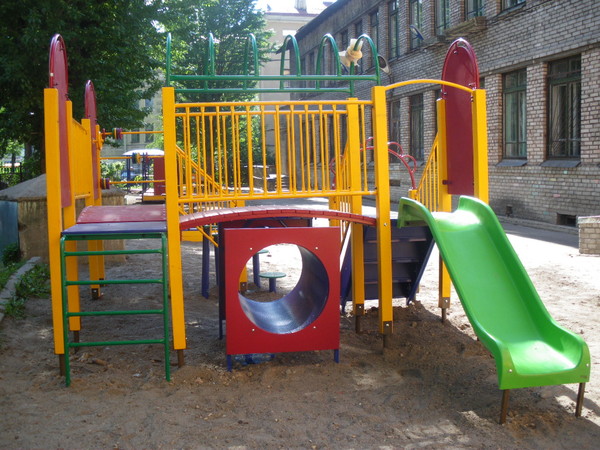 ОТЧЕТ О САМООБСЛЕДОВАНИИ ДОШКОЛЬНОЙ ОБРАЗОВАТЕЛЬНОЙ ОРГАНИЗАЦИИ В 2014-2015 УЧЕБНОМ ГОДУАдрес: 190005, Санкт-Петербург, Троицкий проспект, дом 3-5, литер А;                            Санкт-Петербург, 2-я Красноармейская улица, дом 14/11, литер Б             197720, Санкт-Петербург, поселок Серово, Приморское шоссе, дом 638Телефон: 251-86-65: 251-39-53;Сайт:  http://dou.adm-edu.spb.ru/127Почта:  127adm@mail.ruРуководитель ОО – Ольга Викторовна Брижевич, Администрация: заведующий хозяйством – Светлана Александровна Михуца, Елена Сергеевна Баранова. Орган государственно-общественного управления – Совет образовательного учреждения;  Педагогический СоветМиссия организации: Наша дошкольная организация предлагает условия для качественного и доступного образования, ориентированное на современного ребенка и раскрытие его индивидуальности, уникальностиСанкт-Петербург                                                                                        2015СОДЕРЖАНИЕ ОТЧЕТ О САМООБСЛЕДОВАНИИ Государственного бюджетного дошкольного образовательного учреждения Детский сад компенсирующего вида  №127  Адмиралтейского района Санкт-ПетербургаВ 2014-2015 УЧЕБНОМ ГОДУЧАСТЬ 1Анализ деятельности ГБДОУ в 2014-2015 уч. годуПРИНЯТО:Педагогическим Советом ГБДОУ Детский  компенсирующего вида №127 Адмиралтейского района СПб Протокол № 1 от  25 .08.20015 г                                                        УТВЕРЖДЕНО:Заведующий ГБДОУ Детский сад компенсирующего  вида №127 Адмиралтейского района СПб                                                         __________________ /Брижевич О.В/приказ 50 от « 26 » августа 2015 г№ п/пКритерии самообследованияРезультаты самообследованияРаздел № 1Организационно-правовое обеспечение деятельности ГБДОУОрганизационно-правовое обеспечение деятельности ГБДОУ1.1.Наличие свидетельствСвидетельство о государственной регистрации, Государственное бюджетное дошкольное образовательное учреждение Детский сад компенсирующего вида №127 Адмиралтейского административного района Санкт-Петербурга зарегистрировано Регистрационной палатой Санкт-Петербурга 11 декабря  2002 года, о чём в ЕГРЮЛ/ЕГРИП и журнале регистрации произведена запись № Страховое свидетельство ФСС РФ об обязательном социальном страховании юридического лица от 15 апреля 2002 г., регистрационный номер страхователя 7822000188.Свидетельство о регистрации страхователя в территориальном фонде обязательного медицинского страхования при обязательном медицинском страховании от 30 сентября 2005 г. № 400000500971582Свидетельство о постановке на учёт российской организации в налоговом органе по месту её нахождения на территории Российской Федерации серия 78 № 004820874 выдано Межрайонной ИФНС России № 8 по Санкт-Петербургу от 15.12.2004 г.Свидетельство о внесении записи в ЕГРЮЛ , в соответствии с ФЗ «О государственной регистрации юридических лиц и индивидуальных предпринимателей» в ЕГРЮЛ внесена запись о государственной регистрации изменений, вносимых в учредительные документы юридического лица . от 13 января 2012 г., ОГРН 1027810310021, ГРН 2047836045354, наименование регистрирующего органа – Межрайонная инспекция ФНС № 8 по Санкт-Петербургу, Серия 78 № 004820874Свидетельство о государственной регистрации права на постоянное бессрочное пользование земельного участка, выдано Управлением Федеральной службы государственной регистрации, кадастра и картографии по Санкт-Петербургу, серия 78-АЖ № 665081, дата выдачи 16 августа 2012 г.Свидетельство о государственной регистрации права на оперативное управление на нежилое здание, выдано Распоряжением Комитета по управлению городским имуществом «997-рк от 07.07.2005. Серия 78-АА № 7118621.2.Наличие уставаУстав принят решением Совета Образовательного учреждения ГБДОУ Детский сад № 127 Адмиралтейского района Санкт-Петербурга (протокол № 3 от 03.06.2011г.) Устав, утверждён распоряжением Комитета по образованию от 14.12.2011 г. № 10991.3.Наличие лицензии на правоведения образовательной деятельности с указанием реквизитовОбразовательная деятельность детского сада проводится в соответствии с лицензией на право осуществления образовательной деятельности серия 78Л01 № 0000973 регистрационный номер 0951 от 28 апреля 2014 года, бессрочно.1.4.Наличие локальных актов ОУ в части содержания образования, организации образовательного процессаРуководство дошкольным образовательным учреждением регламентируется нормативно – правовыми и локальными документами.В ГБДОУ имеются:- основные федеральные, региональные нормативно-правовые акты, регламентирующие работу ГБДОУ, в том числе основные:Федеральный закон Российской Федерации от 29.12 2012   N 273-ФЗ "Об образовании в Российской Федерации",Приказ Министерства образования и науки РФ от 17.10.2013  №1155;Приказ Министерства образования и науки РФ от 08.04.2014   г.   N   293 "Об утверждении Порядка приема на обучение по образовательным программам дошкольного образования»,Приказ Министерства образования и науки  РФ Минобрнауки   РФ   от 30.08.2013   № 1014       «Об утверждении Порядка организации и осуществления образовательной деятельности по основным общеобразовательным программам дошкольного образования»;Закон «Об образовании в Санкт – Петербурге» от 17.07.2013 № 461-83 (статьи:12; 10 ч.2,4);Распоряжение Комитета по образованию от 20.11.2008  №1633-р статьи 4 ФЗ от 29.12.2012 «Об образовании в РФ» и ст.2 ФЗ от 25.07.2002 № 115-ФЗ  «О правовом положении иностранных граждан  в РФ» Федеральный закон от 27.07.2006 № 152-ФЗ «О персональных данных» (статья 6 ч. 1);Федеральным законом «Об основных гарантиях прав ребёнка РФ»;Конвенцией ООН о правах ребёнка;Санитарно-эпидемиологическими правилами и нормативами для ДОУ;Уставом ГБДОУ Детского сада компенсирующего вида №127Договором между ГБДОУ Детским садом и Учредителем;Договором между ГБДОУ Детским садом и родителями;Трудовыми договорами между администрацией и работниками;Коллективным договором ГБДОУ;Правилами внутреннего трудового распорядка сотрудников;Правилами внутреннего распорядка воспитанников;Положениями ГБДОУ.Правовыми актами Администрации Адмиралтейского района Санкт-Петербурга;Локальные акты ГБДОУ № 127:договор с родителями;личные дела воспитанников,-направления, выданные комиссией по комплектованию ОО администрации Адмиралтейского района Санкт-Петербур - приказы по комплектованию;программа развития ГБДОУ;образовательная программа ГБДОУ, в соответствии с ФГОС ДО;годовой план;годовой календарный учебный график- рабочие  программы педагогов, в соответствии с образовательной программой ГБДОУ- акты готовности к новому учебному году;- справки по проверкам;- отчет по результатам самообследования,- публичный докладИнформация о документации по кадровому обеспечению в ГБДОУ имеются:-	журнал регистрации трудовых книжек и вкладышей к ним,-	книга учета листков нетрудоспособности сотрудников,-	положение о системе оплаты труда,-             положение о порядке распределения ФНД,-	положение о комиссии по распределению ФНД,-	положение о премировании,-	трудовые договоры с учетом системы эффективного контракта;-	штатное расписание;-	тарификационный список;-	коллективный договор;-          правила внутреннего трудового распорядка;-          должностные инструкции и графики работы;-          журналы регистрации проведения инструктажейРаздел №2Материально-техническое обеспечение и оснащённость образовательного процессаМатериально-техническое обеспечение и оснащённость образовательного процесса2.1.Правовладения, использования материально-технической базыНа праве оперативного управления.Свидетельство о государственной регистрации права на оперативное управление на нежилое здание, выдано Управлением Федеральной службы государственной регистрации, кадастра и картографии по Санкт-Петербургу, серия 78-АЖ № 665060, дата выдачи 16 августа 2012 г.2.2.Юридический адрес ОУЮридический адрес: 190005, г. Санкт-Петербург, Троицкий проспект, дом 3-5, литер А., телефон 251-86-65; 251-39-53Фактический адрес: 190005, г. Санкт-Петербург, Троицкий проспект, дом 3-5, литер                                      190005, г. Санкт-Петербург, 2-я Красноармейская улица, дом 14/11 (3-я Красноармейская улица , дом 11), телефон 316-20-37Детский сад (одна площадка) расположен в типовом  здании, вторая – два этажа жилого дома. Ближайшие станции метро «Технологический институт», «Балтийская», автобус № 10, троллейбусы № 3, 8. Введено здание детского сада в эксплуатацию в 1963 году. 2.3.Материально-техническое обеспечение: площадь, перечень помещенийДетский сад имеет собственную, ограждённую прогулочную территорию, оснащённую  игровым оборудованием. На территории расположены цветочные клумбы. Оборудование ежегодно ремонтируется при обнаружении поломок.Общая площадь здания и его частей – 714,6 кв.м.Общая площадь второй площадки – 667,9 кв.м.Здание детского сада построено в 1963 году. Имеет 2 этажа. Повышенная внутренняя отделка. В здании имеется оборудованный пищеблок, прачечная, гладильная, кладовые,  туалетная  комната для обслуживающего персонала.Образовательной деятельности с детьми проходит в функциональных помещениях ДОУ, оборудованных для образовательной деятельности, в соответствии с требованиями образовательной программы: музыкальные залы, спортивные залы 6 групповых помещений  (игровые, спальни, раздевалки, туалетно-умывальной, раздевалки, мойки)Для осуществления оздоровительной работы в медицинских  блоках есть: медицинские кабинеты (лицензированные)процедурные кабинетыВ здании имеется административный блок, состоящий из 2 кабинетов (кабинет заведующего,   заведующего хозяйством). На 2-ом этаже расположен методический кабинет, оснащённый пособиями и методической литературой.Существующие площади позволяют обеспечить продуктивную и результативную деятельность детей и работников ДОУ2.4.Организация питания, медицинского обслуживанияОрганизация питанияОрганизация питания осуществляется в соответствии с:- СанПиН 2.3.2.1940-05 «Организация детского питания»;- СанПиН 2.4.1.3049-13 «Санитарно-эпидемиологические требования к
устройству, содержанию и организации  режима  работы  в  дошкольных
организациях»;- СанПиН 2.3.2.1324-03 «Гигиенические требования к срокам годности и условиям хранения пищевых продуктов»;- примерного цикличного десятидневного меню для организации питания детей в возрасте от1,5 до 7 лет посещающих с 12-часовым пребыванием дошкольные образовательные учреждения Санкт-Петербурга, в соответствии с физиологическими нормами потребления продуктов, утвержденного начальником Управления социального питания Правительства Санкт-Петербурга 20.12.2013, согласованного с заместителем руководителя Управления Федеральной службой по надзору в сфере защиты прав потребителей и благополучия человека по городу Санкт-Петербургу от 25.04.2013.В детском саду организовано 4-хразовое питание: завтрак, второй завтрак, обед, горячий полдник.Учреждение в течение года учебного года снабжали продуктами: ЗАО «Артис - Детское питание» (договор ПИТ/127 от 30.12.2014г.)Обеспечивалось распределение энергетической ценности (калорийности) суточного рациона питания детей на отдельные приёмы пищи. Выполнение норм основных продуктов:Обеспечивается выполнение норм питания ребенка;Выдерживалось   достаточное обеспечение калорийности и содержания всех жизненно важных пищевых компонентов;Использовалось максимальное разнообразие рациона;Проводилась адекватная технологическая и кулинарная обработка продуктов и блюд;Пища, приготовленная на пищеблоке, имеет хорошие вкусовые качества и привлекательный внешний вид блюд.За составление меню отвечают: заведующие хозяйствомЗа приготовление блюд отвечают: повара и заведующие хозяйствомЗа прием и хранение продуктов отвечает: заведующие хозяйством. В ГБДОУ имеются отдельные пищеблоки для приготовления пищи.В дошкольном учреждении работает Совет по питанию, одной из функций которого является контроль над организацией питания. В состав Совета по питанию входят: заведующий, медсестра, старший воспитатель, заведующий хозяйством, повара, члены родительского комитета. Состав Совета по питанию утверждается руководителем ГБДОУ.Питание детей гарантируется с учетом выделенных учредителем денежных средств.Важным условием организации питания в детском саду является строгое соблюдение культурно-гигиенических правил, сервировка стола и эмоциональный настрой.В целом работа по организации питания в 2014-2015 учебном году проводилась на хорошем уровне. Натуральные нормы выполнялись. Претензий по качеству приготовленных блюд и разнообразию меню не поступало. Организация питьевого режима:Питьевой режим в детском саду проводится в соответствии с требованиями СанПиН 2.4.1.3049-13 п.14.26Питьевая вода доступна воспитанникам в течение всего времени нахождения в саду. Ориентировочные размеры потребления воды ребенком зависят от времени года, двигательной активности ребенка.Организация медицинского обслуживанияЗдоровье наших воспитанников - одна из важных составляющих пребывания детей в ДОУ.Медицинское обслуживание детей ДОУ строится на основе нормативно-правовых документов:ФЗ «Об образовании в РФ» от 29.12.2012 № 273 ФЗ (ред. от 23.08.2013)Приказа Министерства Здравоохранения РФ «Об утверждении Порядка оказания медицинской помощи несовершеннолетним. В том числе в период обучения и воспитания в образовательных организациях» от 05.11.2013 № 822нСанитарно-эпидеологическим правилам СанПиН 2.4.1.3049-13. Детский сад обслуживает детская поликлиника № 24 Адмиралтейского района, в соответствии с договором от 01.10.2014г.   Врач – педиатр и медсестра курируют вопросы, связанные со здоровьем детей. Старшая медсестра проводит антропометрические измерения детей в начале и конце учебного года. Оказывает первую помощь детям, до приезда врача. Медицинский персонал наряду с администрацией и педагогическим персоналом несёт ответственность за проведение лечебно-профилактических мероприятий, соблюдение санитарно-гигиенических норм, режимом и качеством питания воспитанников.2.5.Наличие современной информационно-технической базыДетский сад имеет достаточное информационно-техническое оснащение для осуществления образовательного процесса. Для организации воспитательно-образовательного процесса имеется:групповые ячейки (все они оснащены магнитофонами),мультимедиа проектор + экран (2 шт.), имеются музыкальные залы,  оснащённые музыкальными центрами, мультимедиа проектором и экраном, спортивный зал оснащен магнитофоном.В ДОУ имеется необходимое количеством ТСО: магнитофоны,  фотоаппарат (1),  видеокамера (1), ноутбук (2), персональные компьютеры (7), оргтехника.За последние 3года произошел заметный рост в укреплении материально- технической базы образовательного учреждения:сделан ремонт путей эвакуацииустановлены новые плиты на пищеблокезамена линолеума в групповых помещениях в 2012 - 2013г.ежегодно проводится косметический ремонт в помещениях учрежденияежегодно проводятся сантехнические и электромонтажные работысоздана локальная сеть с выходом в Интернет;все групповые ячейки оснащены наборами мебели и игровыми пособияустановлена новая система пожарной безопасности в .;произведено оснащение медицинским оборудованием и ремонт медицинского блока согласно новым санитарным       требованиям Материально- техническая база ежегодно пополняется, достаточно для реализации образовательной программы, в соответствие с ФГОС ДО2.6.Финансово-хозяйственная деятельность за 2014 годРаздел №3Структура образовательного учреждения и система его управленияСтруктура образовательного учреждения и система его управления3.1.Структура ОУ3.2.Формы координации деятельности аппарата управления ОУУправление деятельностью Учреждения осуществляется в соответствии с действующим законодательством РФ и Уставом на принципах единоначалия и самоуправления. Вмешательство в деятельность Учреждения политических партий, общественных и религиозных организаций не допускается.Руководство деятельностью Учреждения осуществляется заведующим, который назначается на должность и освобождается от должности Учредителем в соответствии с действующим законодательством РФ. Компетенция и условия деятельности заведующего Образовательным учреждением, а также его ответственность определяются в трудовом договоре, заключаемом между Администрацией района и заведующим Образовательным учреждениемВо время отсутствия заведующего руководство Учреждением осуществляется заместителем заведующего.Формами самоуправления Учреждения являются:Совет Образовательного учреждения;Педагогический Совет. К компетенции Совета Образовательного учреждения относится:решение вопросов материально-технического обеспечения и оснащения образовательного процесса, а также отчета о результатах самообследования;привлечение для своей уставной деятельности дополнительных источников финансового обеспечения и материальных средств;утверждение и предоставление Администрации района и общественности ежегодного отчёта о поступлении и расходовании средств;разработка и принятие Устава Образовательного учреждения, изменений и дополнений к нему;разработка и принятие Правил трудового распорядка ДОУ и иных локальных актов;контроль за работой подразделений общественного питания и медицинских учреждений в целях охраны и укрепления здоровья воспитанников и работников ДОУ;контроль за своевременностью предоставления отдельным категориям воспитанников дополнительных льгот и видов материального обеспечения, предусмотренных законодательством РФ и иными локальными актами;содействие деятельности педагогических организаций и методических объединений;регулирование в ДОУ разрешённой законом деятельности общественных (в том числе молодёжных) организаций; рассмотрение иных вопросов деятельности Образовательного учреждения, вынесенных на рассмотрение заведующим Образовательным учреждением,  коллегиальными органами управления Образовательного учреждения.К компетенции Педагогического совета относится обсуждение:способов и сроков выполнения приказов, инструкций, положений и других нормативных документов по дошкольному воспитанию МО РФ, Адмиралтейского РОО, ГБДОУ;годового плана работы дошкольного учреждения;мер по укреплению физического и психического здоровья детей;хода качественного выполнения основной образовательной программы, технологий каждым педагогическим работником сада;передового опыта сотрудников ГБДОУ с целью внедрения его в практику работы;другие вопросы деятельности ГБДОУ.Руководство ГБДОУДетский сад компенсирующего вида № 127 осуществляется в соответствии с Уставом дошкольного учреждения, Законом об образовании в Российской Федерации, законодательством РФ, Конвенцией о правах ребенка.Организационная структура управления детским садом представляет собой совокупность всех органов с присущими им функциями. Она может быть представлена в виде трех уровней.На первом уровне управления находится заведующий детским садом, который осуществляет руководство и контроль за деятельностью всех структур. А также органы самоуправления ДОУ: Педагогический Совет Образовательного учреждения и Совет Образовательного учреждения.Заведующий выполняет свои функции в соответствии с должностной инструкцией. Указания и распоряжения заведующего обязательны для всех участников воспитательно-образовательного процесса.Непосредственно управление ГБДОУ № 127 осуществляетзаведующий Брижевич Ольга Викторовна, которая действует от имени учреждения в соответствии с Уставом.На втором уровне управление осуществляют  заведующие хозяйством, которым делегированы полномочия через соподчинение и взаимодействие с соответствующими объектами управления. На этом уровне заведующий осуществляет непосредственную и опосредованную реализацию управленческих решений через распределение обязанностей между административными работниками с учетом их подготовки, опыта, а также структуры дошкольного учреждения. Указания, даваемые старшему воспитателю, в пределах его компетенции, также обязательны для всех работников.Третий уровень управления осуществляют учителя-дефектологи, учитель-логопед, педагог-психолог, воспитатели, музыкальные руководители, инструктор по физической культуре, младший обслуживающий персонал. На этом уровне объектами управления являются дети и их родители.Раздел №4Кадровое обеспечение образовательного процесса в ОУКадровое обеспечение образовательного процесса в ОУ4.1.Кадровый состав ОУПедагогический процесс в ДОУ обеспечивают:заведующийстарший воспитатель;учителя-дефектологи (3)учитель-логопед (1 – внешний совместитель)педагог-психолог (1- внешний совместитель)2 музыкальных руководителя (1 внешний совместитель);инструктор по физической культуре;11  воспитателей.В кадровом составе, обеспечивающем образовательный процесс, насчитывается 16 педагогов (без совместителей) на май 2015 года.В основном коллектив ГБДОУ № 127 с активной жизненной позицией, уделяющий особое место самообразованию4.2.Уровень образования педагогических работников4.3.Уровень квалификационных категорий педагогических работниковРаздел №5Контингент воспитанников ОУКонтингент воспитанников ОУ5.1.Комплектование групп по видам  6 групп дошкольного возраста (с 3-х до 7 лет). Всего в ГБДОУ функционирует 3 группы компенсирующей направленности – дети с ЗПР, 3 группы общеразвивающего вида.В настоящее время численность контингента воспитанников составляет 100 детей (36 и 64)Проектная мощность ГБДОУ детского сада № 127  - 100 детей5.2.Данные по состоянию здоровья воспитанниковПо результатам анализа листов здоровья воспитанников всех возрастных групп были получены следующие результаты (в процентном соотношении от общего количества детей): 1 группа здоровья – 6 (6%)2 группа здоровья – 83 (83%)3 группа здоровья – 9 (9%)4 группа здоровья – 2 (2%)5.3.Комплекс мероприятий по сохранению и укреплению здоровья воспитанников, антикоррупционному воспитанию, работа по профилактике ДТТ, ГО и ЧСОрганизация деятельности по воспитанию и формированию, сохранению и укреплению здоровья детей в ГБДОУ направлена на разностороннее и гармоничное развитие и воспитание ребенка, обеспечение его полноценного здоровья, формирование убеждений и привычки к здоровому образу жизни,  развитие разнообразных двигательных и физических качеств, укрепление психического здоровья детей и обеспечение их психологической безопасности.В ГБДОУ №127  внедрена и реализована система физкультурно-оздоровительной работы с воспитанниками.Антикоррупционное воспитание дошкольниковОсновной результат антикоррупционного воспитания дошкольников заключается в подготовке человека, способного выполнять властные полномочия или взаимодействовать с представителями властных структур на правовой основе, избегая подкупа, взяточничества и других не правовых действий. Для достижения этого результата была внедрена работа с детьми в различные возрастные периоды. Задача педагога была - объяснить ребенку, что такое доброта, сочувствие, уважение, чувство ответственности. Объяснить ребенку сущность народных пословиц. На примере произведений русских и советских писателей, прививать детям нравственные ориентиры - совестливость, справедливость, ответственность.Профилактика ДТТ, ГО и ЧСВ нашем детском саду особое внимание уделяется безопасности детей. С детьми регулярно проводится образовательная деятельность по пожарной безопасности, безопасности жизнедеятельности, правилам дорожного движения, основам безопасности жизни, и правилам поведения в условиях чрезвычайных ситуаций. В группах создаются детские уголки безопасности, изучая материалы которых, родители могут получить всю необходимую информацию о необходимых действиях в критических ситуациях. В родительских уголках ведется рубрика по безопасности.Проводимые профилактические занятия, игры, беседы с ребятами разных групп помогают им сориентироваться в современном мире, полным опасностей. И наша задача  помочь детям правильно себя вести и оказывать необходимую посильную помощь человеку, попавшему в беду. Раздел № 6Результативность образовательного процесса ГБДОУРезультативность образовательного процесса ГБДОУ6.1.Реализуемая основная образовательная программа ГБДОУ; цели и задачи образовательной программы, сроки обучения, возраст.Дошкольное образование в ГБДОУ осуществляется в соответствии с  образовательной программой дошкольного образования (далее Программа), согласованной на Совете Образовательного учреждения (протокол № 5 от 19.03.2015г.), утверждённой заведующим ГБДОУ (приказ № 28 от 20  марта 2015 г.) и принятой на заседании Педагогического Совета ОУ (протокол № 4 от 19.03.2015 г.). Программа разработана авторским коллективом ГБДОУ на основе:Закона РФ «Об образовании» (от 29.12.2012 г. ФЗ № 273), «Федерального государственного образовательного стандарта дошкольного образования» (Приказ Минобразования и науки РФ от 17.10.2013 г. № 1155),Закона Санкт-Петербурга «Об образовании в Санкт-Петербурге» (от 17.07.2013 г. № 461-83)Порядка организации и осуществления образовательной деятельности по основным                                  образовательным программам дошкольного образования, утвержденного приказом Министерства образования и науки РФ от 30.08. 2013 № 1014Санитарно-эпидемиологических правил и нормативов Сан ПиН 2.4.1 3049-13Обязательная часть Программы -  в соответствии с содержанием примерной основной образовательной программы дошкольного образования «От рождения до школы» под редакцией Н.Е. Вераксы, Т.С. Комаровой, М.А. Васильевой 2014 г.«Диагностика – развитие - коррекция: программа дошкольного образования детей с интеллектуальной        недостаточностью» Л.Б. Баряевой, О.П. Гаврилушкиной, А. Зарин, Н.Д. Соколовой.Часть программы, формируемая участниками образовательных отношений – в соответствии с содержанием парциальных программ и методических пособийОО «Физическое развитие» - А.И.Буренина «Ритмопластика», развитие музыкально - ритмических движений у детей дошкольного возраста, 20-30 минут в неделю в зависимости от возраста детей.Содержание образовательного процесса образовательной области «Физическое развитие» в вариативной части  направлено на достижение целей формирования у детей интереса и ценностного отношения к занятиям физической культурой, гармоничное физическое развитие, через решение следующих  задач:реализовывать основную общеобразовательную программу дошкольного образования;охранять и укреплять жизнь, физическое и психическое здоровье детей;способствовать интеллектуально - личностному развитию  детей;выполнять комплекс санитарно-гигиенических, профилактических и оздоровительных мероприятий;осуществлять необходимую коррекцию  в физическом развитии детей; формировать навыки правильной осанки, самоконтроля; способствовать укреплению мышечного корсета; содействовать профилактике плоскостопия;формировать навыки правильного выполнения движений, представления о возможностях своего организма, способах сохранения и укрепления здоровья, безопасного использования атрибутов;стимулировать личностные самообразования (активность, целеустремленность, самостоятельность, уверенность в себе, общительность, развивать физические качества (гибкость, ловкость, выносливость, быстроту, силу);воспитывать эмоционально-положительное отношение и устойчивый интерес к физической культуре и самостоятельной двигательной деятельности, старательность, терпеливость, настойчивость; закреплять навыки взаимодействия в коллективе;создать комфортную обстановку, атмосферу доброжелательности, ситуации успеха; способствовать формированию личной заинтересованности в укреплении здоровья;приучать детей ценить красоту движений, предметного окружения; закреплять культурно-гигиенические навыки, воспитывать аккуратность, чистоплотность;способствовать повышению эффективности физкультурно-оздоровительной  работы ГБДОУ в области физического воспитания и снижению заболеваемости детей;взаимодействовать с семьями детей для обеспечения полноценного развития детей;оказывать консультативную и методическую помощь родителям (законным представителям) по вопросам воспитания, обучения и развития детей.Способствовать дальнейшему развитию навыков танцевальных движений, умению выразительно и ритмично двигаться в соответствии с разнообразным характером музыки.  Вся  оздоровительная деятельность детей планируется педагогами, основываясь на требованиях  СанПиНа, и соответствует возрастным особенностям детей дошкольного возраста. ОО «Художественно-эстетическое развитие» - «Кукольный театр и театрализованные игры».Н.Сорокина, Л.Миланович  «Куклы и дети»; О.Л.Гнедова «Театрализация сказок в коррекционном детском саду»   - включается в целях развития речи, эмоций, памяти, внимания, мышления, воображения детей, 20-30 минут в неделю в зависимости от возраста детейСодержание образовательного процесса образовательной области «Художественно-эстетическое  развитие» в вариативной части  направлено на решение следующих задач:последовательное знакомство детей всех возрастных групп с различными видами театра (кукольный, драматический, оперный, балет, музыкальной комедии, народный балаганный театр);поэтапное освоение детьми различных видов творчества – по возрастным группам;совершенствование артистических навыков детей, моделирование образцов социального поведения в заданных условияхОО «Художественно-эстетическое развитие» - И.А.Лыкова «Цветные ладошки» - дополнительная общеобразовательная программа художественно – эстетической направленности.Программа предназначена для работы с детьми дошкольного возраста по формированию эстетического отношения и художественно-творческого развития в изобразительной деятельности.Программа художественного воспитания, обучения и развития детей 3-7 лет. Направлена на формирование эстетического отношения и художественно-творческое развитие в изобразительной деятельности.  Содержит систему занятий по лепке, аппликации и рисованию для всех возрастных групп ДОУ.Содержание образовательного процесса образовательной области «Художественно-эстетическое  развитие» в вариативной части  направлено на решение следующих задач:оптимизировать художественно-эстетическое воспитание;улучшить качественные характеристики образов, создаваемых детьми;повысить креативность, инициативность, самостоятельность и ответственность каждого ребенка.    Программа «Цветные ладошки» опирается на общепедагогические и специфические дидактические  принципы.
     Среди общепедагогических      принципов, обусловленных единством учебно-воспитательного пространства ГОУ, выделим:
     - принцип культуросообразности: построение и/или корректировка универсального эстетического содержания программы с учётом региональных культурных традиций;
     - принцип сезонности: построение и/или корректировка познавательного содержания программы с учётом природных и климатических особенностей данной местности в данный момент времени;
     - принцип систематичности и последовательности: постановка и/или корректировка задач эстетического воспитания и развития детей в логике «от простого к сложному», «от близкого к далёкому», «от хорошо известного к малоизвестному и незнакомому»;
     - принцип цикличности: построение и/или корректировка содержания программы с постепенным усложнение и расширением от возраста к возрасту;
     - принцип оптимизации и гуманизации учебно-воспитательного процесса;
     - принцип развивающего характера художественного образования;
     - принцип природосообразности: постановка и/или корректировка задач художественно-творческого развития детей с учётом «природы» детей -возрастных особенностей и индивидуальных способностей;
     - принцип интереса: построение и/или корректировка программы с опорой на интересы отдельных детей и детского сообщества (группы детей) в целомПрограмма: определяет содержание и организацию (условия) образовательного процесса для детей раннего и дошкольного возраста; Охватывает возрастные периоды физического и психического развития детей от 3  до 7 лет;сформирована как программа  обогащённого развития детей дошкольного возраста, обеспечивающая единый процесс социализации-индивидуализации личности через осознание ребёнком своих потребностей, возможностей и способностей;обеспечивает развитие личности, мотивации и способностей детей в различных видах деятельности и охватывает следующие структурные единицы, представляющие определённые направления развития и образования детей (далее – образовательные области): социально-коммуникативное; познавательное; речевое; художественно-эстетическое и физическое развитие.Определяет комплекс основных характеристик образования (объем, содержание и планируемые результаты в виде целевых ориентиров);Предусматривает решение программных образовательных задач в совместной деятельности взрослого  и детей и самостоятельной деятельности дошкольников не только в рамках образовательной деятельности, но и при проведении режимных моментов на адекватных возрасту формах работы с детьми, с учётом индивидуальных психологических и физиологических особенностей дошкольников.Приняв за основу идею самоценности дошкольного периода детства, мы считаем, что педагогический процесс необходимо строить как процесс полноценного проживания ребёнком всех этапов детства.Детский сад с приоритетом в художественно-эстетическом направлении реализует как единые для всех учреждений базовые приоритеты, так и сугубо специфические. Цель:Создание в детском саду индивидуальных возможностей для развития способностей, широкого взаимодействия с миром, активного практикования в разных видах деятельности, творческой самореализации.Программа направлена на развитие самостоятельности, познавательной и коммуникативной активности, социальной уверенности и ценностных ориентаций, определяющих поведение, деятельность и отношение ребёнка к мируЗадачи направлены на:Охрану и укрепление физического и психического здоровья детей, в том числе их эмоционального благополучия;обеспечение равных возможностей для полноценного развития каждого ребенка в период дошкольного детства независимо от места проживания, пола, нации, языка, социального статуса, психофизиологических и других особенностей (в том числе ограниченных возможностей здоровья);обеспечение преемственности целей, задач и содержания образования, реализуемых в рамках образовательных программ дошкольного и начального общего образования;создание благоприятных условий развития детей в соответствии с их возрастными и индивидуальными особенностями и склонностями, развития способностей и творческого потенциала каждого ребенка как субъекта отношений с самим собой, другими детьми, взрослыми и миром;объединение обучения и воспитания в целостный образовательный процесс на основе духовно-нравственных и социокультурных ценностей и принятых в обществе правил и норм поведения в интересах человека, семьи, общества;формирование общей культуры личности детей, развитие их социальных, нравственных, эстетических, интеллектуальных, физических качеств, инициативности, самостоятельности и ответственности ребенка, формирование предпосылок учебной деятельности;обеспечение вариативности и разнообразия содержания программ и организационных форм дошкольного образования, возможности формирования программ различной направленности с учетом образовательных потребностей и способностей детей;формирование социокультурной среды, соответствующей возрастным, индивидуальным, психологическим и физиологическим особенностям детей;обеспечение психолого-педагогической поддержки семьи и повышения компетентности родителей (законных представителей) в вопросах развития и образования, охраны и укрепления здоровья детей.Срок реализации программы: 2015-2020 г.6.2.Особенности организации образовательного процесса в ГБДОУ.Особенность организации образовательного процесса в ГБДОУ в том, что реализуемая образовательная программа обеспечивает помощь семье в воспитании детей раннего и дошкольного возраста, охране и укреплении их физического и психического здоровья, развитии личности, коррекции физических недостатков.Образовательный процесс в детском саду предусматривает решение программных образовательных задач в рамках модели организации воспитательно-образовательного процесса в соответствии с ФГОС ДО.Планирование образовательной нагрузки при работе по пятидневной неделе разработано в соответствии с максимально допустимым объемом образовательной нагрузки для возрастной группы в соответствии с СанПиН 2.4.1.3049-13.Общий объем образовательной нагрузки (как непосредственно образовательной деятельности, так и осуществляемой в ходе режимных моментов) определяется дошкольным образовательным учреждением с учетом:Действующих санитарно-эпидемиологических правил и нормативов (СанПиН);Федерального государственного стандарта дошкольного образования;Типа и вида учреждения, реализующего основную образовательную программу дошкольного образования, наличия приоритетных направлений образовательной деятельности;Рекомендаций примерной образовательной программы дошкольного образования;Специфики условий (климатических, демографических, национально-культурных и др.) осуществления образовательного процесса.Модель организации образовательного процессаОбразовательная деятельность, требующая повышенной познавательной активности и умственного напряжения детей, организована в первую половину дня.В середине года (январь) для воспитанников организуется каникулы, во время которых проводят непосредственно образовательную деятельность только эстетически-оздоровительного цикла.В летний период детский сад работает в условиях загородной дачи.В летний период непосредственно образовательную деятельность не проводят. Предпочтение отдается спортивным и подвижным играм, праздникам, экскурсиям, увеличивается продолжительность прогулок.Непосредственно образовательную деятельность, требующую повышенной познавательной активности и умственного напряжения, проводят в первую половину дня и в дни наиболее высокой работоспособности детей (вторник, среда). Для профилактики утомления детей ее сочетают с образовательной деятельностью, направленной на физическое и художественно-эстетическое развитие.6.3.Результаты мониторинговых исследований целевых ориентиров воспитанников в 2014-2015 учебном году.В результате проведённой диагностики мы выявили, что образовательная программа, по которой работает наше учреждение, освоена на 95% по общеразвивающей площадке и на 81% по коррекционной.По результатам мониторинга уровень подготовленности детей к школе по общеразвивающей площадке:По результатам мониторинга уровень подготовленности детей к школе по коррекционной площадке:6.4.Результативность участия воспитанников в конкурсах, соревнованиях, смотрах.Воспитатель Чуракова С.С. принимала участие в районном конкурсе педмастерства, где стала лауреатом.Воспитатель Соломонова Г.В. «Лучший воспитатель ДОУ»Участвовали в сдаче норм ГТО – заняли 7 место.Принимали участие в марше «Мы помним, мы гордимся». Выпущена газета родителями ДОУ.Ряд педагогов принимала участие в интернет конкурсах, где являются победителями и призерами 2 степени.6.5.Инновации. Опытно-экспериментальная работа. Инновационная деятельность.Учителя-дефектологи Кочнёва Е.В. и Толстова И.В. участвовали во Всероссийской научно-практической конференции « А.Н. Граборов и современное образование детей» в ГРПУ им. Герцена.Воспитатель Чуракова С.С. принимала участие во Всероссийской научно-практической конференции «Внедрение славянского компонента в воспитании и обучении детей при переходе на ФГОС»Межрегиональной научно-практической конференции «Качество дошкольного образования в условиях реализации ФГОС ДО» - воспитатель Кузнецова Ж.В.На городском семинаре «Здоровьесберегающие технологии в педпроцессе ДОУ в условиях внедрения ФГОС ДО» выступала учитель-дефектолог Ткачук Н.В.В городской ярмарке педагогических новаций дошкольных работников «Инновации в дошкольном образовании: поиски и решения» принимали участие заведующий ГБДОУ Брижевич О.В. и старший воспитатель Толмачёва Е.А. .К ярмарке был издан  сборник печатных работ, где были напечатаны статьи наших педагогов Музыкального руководителя Горбатенковой Г.В. «Включениеи элементов театрализованной деятельности в коррекционно-развивающей работе с детьми дошкольного возраста», учителя-дефектолога Кочнёвой Е.В. «Динамика выражения эмоций у старших дошкольников с умственной отсталостью».Также педагоги ДОУ посещали мероприятия, проводимые ИМЦ Адмиралтейского района. Раздел 1. Общие сведения (по состоянию на 1 февраля 2015 года)Раздел 1. Общие сведения (по состоянию на 1 февраля 2015 года)Раздел 1. Общие сведения (по состоянию на 1 февраля 2015 года)Раздел 1. Общие сведения (по состоянию на 1 февраля 2015 года)Раздел 1. Общие сведения (по состоянию на 1 февраля 2015 года)Раздел 1. Общие сведения (по состоянию на 1 февраля 2015 года)Раздел 1. Общие сведения (по состоянию на 1 февраля 2015 года)Раздел 1. Общие сведения (по состоянию на 1 февраля 2015 года)Раздел 1. Общие сведения (по состоянию на 1 февраля 2015 года)Раздел 1. Общие сведения (по состоянию на 1 февраля 2015 года)Раздел 1. Общие сведения (по состоянию на 1 февраля 2015 года)Раздел 1. Общие сведения (по состоянию на 1 февраля 2015 года)Раздел 1. Общие сведения (по состоянию на 1 февраля 2015 года)Раздел 1. Общие сведения (по состоянию на 1 февраля 2015 года)Раздел 1. Общие сведения (по состоянию на 1 февраля 2015 года)Раздел 1. Общие сведения (по состоянию на 1 февраля 2015 года)Раздел 1. Общие сведения (по состоянию на 1 февраля 2015 года)Раздел 1.1 Общие сведения об организацииРаздел 1.1 Общие сведения об организацииРаздел 1.1 Общие сведения об организацииРаздел 1.1 Общие сведения об организацииРаздел 1.1 Общие сведения об организацииРаздел 1.1 Общие сведения об организацииРаздел 1.1 Общие сведения об организацииРаздел 1.1 Общие сведения об организацииРаздел 1.1 Общие сведения об организацииРаздел 1.1 Общие сведения об организацииРаздел 1.1 Общие сведения об организацииРаздел 1.1 Общие сведения об организацииРаздел 1.1 Общие сведения об организацииРаздел 1.1 Общие сведения об организацииРаздел 1.1 Общие сведения об организацииРаздел 1.1 Общие сведения об организацииРаздел 1.1 Общие сведения об организацииНаименование показателяНаименование показателяНаименование показателяНаименование показателяНаименование показателяНаименование показателяНаименование показателя№ строкиЗначениеЗначениеВарианты значенияВарианты значенияВарианты значенияВарианты значенияВарианты значения111111123344444Тип учреждения (организации)Тип учреждения (организации)Тип учреждения (организации)Тип учреждения (организации)Тип учреждения (организации)Тип учреждения (организации)Тип учреждения (организации)01бюджетное учреждениебюджетное учреждениевыберите значение из спискавыберите значение из спискавыберите значение из спискавыберите значение из спискавыберите значение из спискаТип местности, в котором расположена организацияТип местности, в котором расположена организацияТип местности, в котором расположена организацияТип местности, в котором расположена организацияТип местности, в котором расположена организацияТип местности, в котором расположена организацияТип местности, в котором расположена организация02городскаягородскаявыберите значение из спискавыберите значение из спискавыберите значение из спискавыберите значение из спискавыберите значение из спискаОбщее количество воспитанников, обучающихся по программам дошкольного образованияОбщее количество воспитанников, обучающихся по программам дошкольного образованияОбщее количество воспитанников, обучающихся по программам дошкольного образованияОбщее количество воспитанников, обучающихся по программам дошкольного образованияОбщее количество воспитанников, обучающихся по программам дошкольного образованияОбщее количество воспитанников, обучающихся по программам дошкольного образованияОбщее количество воспитанников, обучающихся по программам дошкольного образования03100100укажите значение в единицах (человек)укажите значение в единицах (человек)укажите значение в единицах (человек)укажите значение в единицах (человек)укажите значение в единицах (человек)в том числе в возрасте старше 3-х летв том числе в возрасте старше 3-х летв том числе в возрасте старше 3-х летв том числе в возрасте старше 3-х летв том числе в возрасте старше 3-х летв том числе в возрасте старше 3-х летв том числе в возрасте старше 3-х лет03_1100100укажите значение в единицах (человек)укажите значение в единицах (человек)укажите значение в единицах (человек)укажите значение в единицах (человек)укажите значение в единицах (человек)Общее количество групп в организацииОбщее количество групп в организацииОбщее количество групп в организацииОбщее количество групп в организацииОбщее количество групп в организацииОбщее количество групп в организацииОбщее количество групп в организации0466укажите значение в единицахукажите значение в единицахукажите значение в единицахукажите значение в единицахукажите значение в единицах Требует ли организация капитального ремонта? Требует ли организация капитального ремонта? Требует ли организация капитального ремонта? Требует ли организация капитального ремонта? Требует ли организация капитального ремонта? Требует ли организация капитального ремонта? Требует ли организация капитального ремонта?05нетнетвыберите значение из спискавыберите значение из спискавыберите значение из спискавыберите значение из спискавыберите значение из спискаНаходится ли организация в аварийном состоянии?Находится ли организация в аварийном состоянии?Находится ли организация в аварийном состоянии?Находится ли организация в аварийном состоянии?Находится ли организация в аварийном состоянии?Находится ли организация в аварийном состоянии?Находится ли организация в аварийном состоянии?06нетнетвыберите значение из спискавыберите значение из спискавыберите значение из спискавыберите значение из спискавыберите значение из спискаИмеет ли организация отопление?Имеет ли организация отопление?Имеет ли организация отопление?Имеет ли организация отопление?Имеет ли организация отопление?Имеет ли организация отопление?Имеет ли организация отопление?07дадавыберите значение из спискавыберите значение из спискавыберите значение из спискавыберите значение из спискавыберите значение из спискаИмеет ли организация водоснабжение?Имеет ли организация водоснабжение?Имеет ли организация водоснабжение?Имеет ли организация водоснабжение?Имеет ли организация водоснабжение?Имеет ли организация водоснабжение?Имеет ли организация водоснабжение?08дадавыберите значение из спискавыберите значение из спискавыберите значение из спискавыберите значение из спискавыберите значение из спискаИмеет ли организация канализацию?Имеет ли организация канализацию?Имеет ли организация канализацию?Имеет ли организация канализацию?Имеет ли организация канализацию?Имеет ли организация канализацию?Имеет ли организация канализацию?09дадавыберите значение из спискавыберите значение из спискавыберите значение из спискавыберите значение из спискавыберите значение из спискаРаздел 1.2. Общие сведения о направленности групп организацииРаздел 1.2. Общие сведения о направленности групп организацииРаздел 1.2. Общие сведения о направленности групп организацииРаздел 1.2. Общие сведения о направленности групп организацииРаздел 1.2. Общие сведения о направленности групп организацииРаздел 1.2. Общие сведения о направленности групп организацииРаздел 1.2. Общие сведения о направленности групп организацииРаздел 1.2. Общие сведения о направленности групп организацииРаздел 1.2. Общие сведения о направленности групп организацииРаздел 1.2. Общие сведения о направленности групп организацииРаздел 1.2. Общие сведения о направленности групп организацииРаздел 1.2. Общие сведения о направленности групп организацииРаздел 1.2. Общие сведения о направленности групп организацииРаздел 1.2. Общие сведения о направленности групп организацииРаздел 1.2. Общие сведения о направленности групп организацииРаздел 1.2. Общие сведения о направленности групп организацииРаздел 1.2. Общие сведения о направленности групп организацииНаименование показателяНаименование показателяНаименование показателяНаименование показателяНаименование показателяНаименование показателяНаименование показателя№ строкиЗначениеЗначениеВарианты значенияВарианты значенияВарианты значенияВарианты значенияВарианты значения111111123344444Укажите количетво групп дошкольного образования общеразвивающей направленностиУкажите количетво групп дошкольного образования общеразвивающей направленностиУкажите количетво групп дошкольного образования общеразвивающей направленностиУкажите количетво групп дошкольного образования общеразвивающей направленностиУкажите количетво групп дошкольного образования общеразвивающей направленностиУкажите количетво групп дошкольного образования общеразвивающей направленностиУкажите количетво групп дошкольного образования общеразвивающей направленности0166укажите значение в единицахукажите значение в единицахукажите значение в единицахукажите значение в единицахукажите значение в единицахУкажите количетво групп дошкольного образования оздоровительной направленностиУкажите количетво групп дошкольного образования оздоровительной направленностиУкажите количетво групп дошкольного образования оздоровительной направленностиУкажите количетво групп дошкольного образования оздоровительной направленностиУкажите количетво групп дошкольного образования оздоровительной направленностиУкажите количетво групп дошкольного образования оздоровительной направленностиУкажите количетво групп дошкольного образования оздоровительной направленности0200укажите значение в единицахукажите значение в единицахукажите значение в единицахукажите значение в единицахукажите значение в единицахУкажите количетво групп дошкольного образования компенсирующей направленностиУкажите количетво групп дошкольного образования компенсирующей направленностиУкажите количетво групп дошкольного образования компенсирующей направленностиУкажите количетво групп дошкольного образования компенсирующей направленностиУкажите количетво групп дошкольного образования компенсирующей направленностиУкажите количетво групп дошкольного образования компенсирующей направленностиУкажите количетво групп дошкольного образования компенсирующей направленности0333укажите значение в единицахукажите значение в единицахукажите значение в единицахукажите значение в единицахукажите значение в единицахУкажите количетво групп дошкольного образования комбинированной направленностиУкажите количетво групп дошкольного образования комбинированной направленностиУкажите количетво групп дошкольного образования комбинированной направленностиУкажите количетво групп дошкольного образования комбинированной направленностиУкажите количетво групп дошкольного образования комбинированной направленностиУкажите количетво групп дошкольного образования комбинированной направленностиУкажите количетво групп дошкольного образования комбинированной направленности0400укажите значение в единицахукажите значение в единицахукажите значение в единицахукажите значение в единицахукажите значение в единицахУкажите количетво семейных групп, организованных на базе организацииУкажите количетво семейных групп, организованных на базе организацииУкажите количетво семейных групп, организованных на базе организацииУкажите количетво семейных групп, организованных на базе организацииУкажите количетво семейных групп, организованных на базе организацииУкажите количетво семейных групп, организованных на базе организацииУкажите количетво семейных групп, организованных на базе организации0500укажите значение в единицахукажите значение в единицахукажите значение в единицахукажите значение в единицахукажите значение в единицахРаздел 2. Характеристика созданных условий в организации (по состоянию на 1 февраля 2015 года)Раздел 2. Характеристика созданных условий в организации (по состоянию на 1 февраля 2015 года)Раздел 2. Характеристика созданных условий в организации (по состоянию на 1 февраля 2015 года)Раздел 2. Характеристика созданных условий в организации (по состоянию на 1 февраля 2015 года)Раздел 2. Характеристика созданных условий в организации (по состоянию на 1 февраля 2015 года)Раздел 2. Характеристика созданных условий в организации (по состоянию на 1 февраля 2015 года)Раздел 2. Характеристика созданных условий в организации (по состоянию на 1 февраля 2015 года)Раздел 2. Характеристика созданных условий в организации (по состоянию на 1 февраля 2015 года)Раздел 2. Характеристика созданных условий в организации (по состоянию на 1 февраля 2015 года)Раздел 2. Характеристика созданных условий в организации (по состоянию на 1 февраля 2015 года)Раздел 2. Характеристика созданных условий в организации (по состоянию на 1 февраля 2015 года)Раздел 2. Характеристика созданных условий в организации (по состоянию на 1 февраля 2015 года)Раздел 2. Характеристика созданных условий в организации (по состоянию на 1 февраля 2015 года)Раздел 2. Характеристика созданных условий в организации (по состоянию на 1 февраля 2015 года)Раздел 2. Характеристика созданных условий в организации (по состоянию на 1 февраля 2015 года)Раздел 2. Характеристика созданных условий в организации (по состоянию на 1 февраля 2015 года)Раздел 2. Характеристика созданных условий в организации (по состоянию на 1 февраля 2015 года)Раздел 2. Характеристика созданных условий в организации (по состоянию на 1 февраля 2015 года)Раздел 2.1 Правовое обеспечение введения ФГОС ДОРаздел 2.1 Правовое обеспечение введения ФГОС ДОРаздел 2.1 Правовое обеспечение введения ФГОС ДОРаздел 2.1 Правовое обеспечение введения ФГОС ДОРаздел 2.1 Правовое обеспечение введения ФГОС ДОРаздел 2.1 Правовое обеспечение введения ФГОС ДОРаздел 2.1 Правовое обеспечение введения ФГОС ДОРаздел 2.1 Правовое обеспечение введения ФГОС ДОРаздел 2.1 Правовое обеспечение введения ФГОС ДОРаздел 2.1 Правовое обеспечение введения ФГОС ДОРаздел 2.1 Правовое обеспечение введения ФГОС ДОРаздел 2.1 Правовое обеспечение введения ФГОС ДОРаздел 2.1 Правовое обеспечение введения ФГОС ДОРаздел 2.1 Правовое обеспечение введения ФГОС ДОРаздел 2.1 Правовое обеспечение введения ФГОС ДОРаздел 2.1 Правовое обеспечение введения ФГОС ДОРаздел 2.1 Правовое обеспечение введения ФГОС ДОРаздел 2.1 Правовое обеспечение введения ФГОС ДО01) Утверждены ли на уровне образовательной организации:01) Утверждены ли на уровне образовательной организации:01) Утверждены ли на уровне образовательной организации:01) Утверждены ли на уровне образовательной организации:01) Утверждены ли на уровне образовательной организации:01) Утверждены ли на уровне образовательной организации:01) Утверждены ли на уровне образовательной организации:01) Утверждены ли на уровне образовательной организации:01) Утверждены ли на уровне образовательной организации:01) Утверждены ли на уровне образовательной организации:01) Утверждены ли на уровне образовательной организации:01) Утверждены ли на уровне образовательной организации:01) Утверждены ли на уровне образовательной организации:01) Утверждены ли на уровне образовательной организации:01) Утверждены ли на уровне образовательной организации:01) Утверждены ли на уровне образовательной организации:1план график (дорожная карта) введения ФГОС ДОплан график (дорожная карта) введения ФГОС ДОплан график (дорожная карта) введения ФГОС ДОплан график (дорожная карта) введения ФГОС ДОплан график (дорожная карта) введения ФГОС ДОплан график (дорожная карта) введения ФГОС ДОплан график (дорожная карта) введения ФГОС ДОплан график (дорожная карта) введения ФГОС ДОплан график (дорожная карта) введения ФГОС ДОплан график (дорожная карта) введения ФГОС ДОплан график (дорожная карта) введения ФГОС ДОплан график (дорожная карта) введения ФГОС ДОдадада2рабочая группа по введению ФГОС ДО (в состав которой могут входить воспитатели, родители, социальные партнеры и др.)рабочая группа по введению ФГОС ДО (в состав которой могут входить воспитатели, родители, социальные партнеры и др.)рабочая группа по введению ФГОС ДО (в состав которой могут входить воспитатели, родители, социальные партнеры и др.)рабочая группа по введению ФГОС ДО (в состав которой могут входить воспитатели, родители, социальные партнеры и др.)рабочая группа по введению ФГОС ДО (в состав которой могут входить воспитатели, родители, социальные партнеры и др.)рабочая группа по введению ФГОС ДО (в состав которой могут входить воспитатели, родители, социальные партнеры и др.)рабочая группа по введению ФГОС ДО (в состав которой могут входить воспитатели, родители, социальные партнеры и др.)рабочая группа по введению ФГОС ДО (в состав которой могут входить воспитатели, родители, социальные партнеры и др.)рабочая группа по введению ФГОС ДО (в состав которой могут входить воспитатели, родители, социальные партнеры и др.)рабочая группа по введению ФГОС ДО (в состав которой могут входить воспитатели, родители, социальные партнеры и др.)рабочая группа по введению ФГОС ДО (в состав которой могут входить воспитатели, родители, социальные партнеры и др.)рабочая группа по введению ФГОС ДО (в состав которой могут входить воспитатели, родители, социальные партнеры и др.)дадада3основная(ые) общеобразовательная(ые) программа(ы) дошкольного образования, разработанная(ые) на основе ФГОС ДО и соответствующая(ие) по Вашему мнению всем требованиям ФГОС ДОосновная(ые) общеобразовательная(ые) программа(ы) дошкольного образования, разработанная(ые) на основе ФГОС ДО и соответствующая(ие) по Вашему мнению всем требованиям ФГОС ДОосновная(ые) общеобразовательная(ые) программа(ы) дошкольного образования, разработанная(ые) на основе ФГОС ДО и соответствующая(ие) по Вашему мнению всем требованиям ФГОС ДОосновная(ые) общеобразовательная(ые) программа(ы) дошкольного образования, разработанная(ые) на основе ФГОС ДО и соответствующая(ие) по Вашему мнению всем требованиям ФГОС ДОосновная(ые) общеобразовательная(ые) программа(ы) дошкольного образования, разработанная(ые) на основе ФГОС ДО и соответствующая(ие) по Вашему мнению всем требованиям ФГОС ДОосновная(ые) общеобразовательная(ые) программа(ы) дошкольного образования, разработанная(ые) на основе ФГОС ДО и соответствующая(ие) по Вашему мнению всем требованиям ФГОС ДОосновная(ые) общеобразовательная(ые) программа(ы) дошкольного образования, разработанная(ые) на основе ФГОС ДО и соответствующая(ие) по Вашему мнению всем требованиям ФГОС ДОосновная(ые) общеобразовательная(ые) программа(ы) дошкольного образования, разработанная(ые) на основе ФГОС ДО и соответствующая(ие) по Вашему мнению всем требованиям ФГОС ДОосновная(ые) общеобразовательная(ые) программа(ы) дошкольного образования, разработанная(ые) на основе ФГОС ДО и соответствующая(ие) по Вашему мнению всем требованиям ФГОС ДОосновная(ые) общеобразовательная(ые) программа(ы) дошкольного образования, разработанная(ые) на основе ФГОС ДО и соответствующая(ие) по Вашему мнению всем требованиям ФГОС ДОосновная(ые) общеобразовательная(ые) программа(ы) дошкольного образования, разработанная(ые) на основе ФГОС ДО и соответствующая(ие) по Вашему мнению всем требованиям ФГОС ДОосновная(ые) общеобразовательная(ые) программа(ы) дошкольного образования, разработанная(ые) на основе ФГОС ДО и соответствующая(ие) по Вашему мнению всем требованиям ФГОС ДОдадада02) Утверждены ли (внесены ли изменения в):02) Утверждены ли (внесены ли изменения в):02) Утверждены ли (внесены ли изменения в):02) Утверждены ли (внесены ли изменения в):02) Утверждены ли (внесены ли изменения в):02) Утверждены ли (внесены ли изменения в):02) Утверждены ли (внесены ли изменения в):02) Утверждены ли (внесены ли изменения в):02) Утверждены ли (внесены ли изменения в):02) Утверждены ли (внесены ли изменения в):02) Утверждены ли (внесены ли изменения в):02) Утверждены ли (внесены ли изменения в):02) Утверждены ли (внесены ли изменения в):02) Утверждены ли (внесены ли изменения в):02) Утверждены ли (внесены ли изменения в):02) Утверждены ли (внесены ли изменения в):1положение(я) о системе оценки деятельности педагогических работников в соответствии с ФГОС ДО, в том числе в части распределения стимулирующих выплатположение(я) о системе оценки деятельности педагогических работников в соответствии с ФГОС ДО, в том числе в части распределения стимулирующих выплатположение(я) о системе оценки деятельности педагогических работников в соответствии с ФГОС ДО, в том числе в части распределения стимулирующих выплатположение(я) о системе оценки деятельности педагогических работников в соответствии с ФГОС ДО, в том числе в части распределения стимулирующих выплатположение(я) о системе оценки деятельности педагогических работников в соответствии с ФГОС ДО, в том числе в части распределения стимулирующих выплатположение(я) о системе оценки деятельности педагогических работников в соответствии с ФГОС ДО, в том числе в части распределения стимулирующих выплатположение(я) о системе оценки деятельности педагогических работников в соответствии с ФГОС ДО, в том числе в части распределения стимулирующих выплатположение(я) о системе оценки деятельности педагогических работников в соответствии с ФГОС ДО, в том числе в части распределения стимулирующих выплатположение(я) о системе оценки деятельности педагогических работников в соответствии с ФГОС ДО, в том числе в части распределения стимулирующих выплатположение(я) о системе оценки деятельности педагогических работников в соответствии с ФГОС ДО, в том числе в части распределения стимулирующих выплатположение(я) о системе оценки деятельности педагогических работников в соответствии с ФГОС ДО, в том числе в части распределения стимулирующих выплатположение(я) о системе оценки деятельности педагогических работников в соответствии с ФГОС ДО, в том числе в части распределения стимулирующих выплатдадада2положение(я) о системе оценки индивидуального развития детей в соответствии с ФГОС ДОположение(я) о системе оценки индивидуального развития детей в соответствии с ФГОС ДОположение(я) о системе оценки индивидуального развития детей в соответствии с ФГОС ДОположение(я) о системе оценки индивидуального развития детей в соответствии с ФГОС ДОположение(я) о системе оценки индивидуального развития детей в соответствии с ФГОС ДОположение(я) о системе оценки индивидуального развития детей в соответствии с ФГОС ДОположение(я) о системе оценки индивидуального развития детей в соответствии с ФГОС ДОположение(я) о системе оценки индивидуального развития детей в соответствии с ФГОС ДОположение(я) о системе оценки индивидуального развития детей в соответствии с ФГОС ДОположение(я) о системе оценки индивидуального развития детей в соответствии с ФГОС ДОположение(я) о системе оценки индивидуального развития детей в соответствии с ФГОС ДОположение(я) о системе оценки индивидуального развития детей в соответствии с ФГОС ДОдадада3положение(я) о взаимодействии с семьями воспитанников в соответствии с ФГОС ДОположение(я) о взаимодействии с семьями воспитанников в соответствии с ФГОС ДОположение(я) о взаимодействии с семьями воспитанников в соответствии с ФГОС ДОположение(я) о взаимодействии с семьями воспитанников в соответствии с ФГОС ДОположение(я) о взаимодействии с семьями воспитанников в соответствии с ФГОС ДОположение(я) о взаимодействии с семьями воспитанников в соответствии с ФГОС ДОположение(я) о взаимодействии с семьями воспитанников в соответствии с ФГОС ДОположение(я) о взаимодействии с семьями воспитанников в соответствии с ФГОС ДОположение(я) о взаимодействии с семьями воспитанников в соответствии с ФГОС ДОположение(я) о взаимодействии с семьями воспитанников в соответствии с ФГОС ДОположение(я) о взаимодействии с семьями воспитанников в соответствии с ФГОС ДОположение(я) о взаимодействии с семьями воспитанников в соответствии с ФГОС ДОдадада4локальные акты, регламентирующие оказание платных услуг и реализацию дополнительных общеобразовательных программ, с учетом особенностей реализации основной общеобразовательной программы дошкольного образования в течение всей продолжительности пребывания детей в образовательной организациилокальные акты, регламентирующие оказание платных услуг и реализацию дополнительных общеобразовательных программ, с учетом особенностей реализации основной общеобразовательной программы дошкольного образования в течение всей продолжительности пребывания детей в образовательной организациилокальные акты, регламентирующие оказание платных услуг и реализацию дополнительных общеобразовательных программ, с учетом особенностей реализации основной общеобразовательной программы дошкольного образования в течение всей продолжительности пребывания детей в образовательной организациилокальные акты, регламентирующие оказание платных услуг и реализацию дополнительных общеобразовательных программ, с учетом особенностей реализации основной общеобразовательной программы дошкольного образования в течение всей продолжительности пребывания детей в образовательной организациилокальные акты, регламентирующие оказание платных услуг и реализацию дополнительных общеобразовательных программ, с учетом особенностей реализации основной общеобразовательной программы дошкольного образования в течение всей продолжительности пребывания детей в образовательной организациилокальные акты, регламентирующие оказание платных услуг и реализацию дополнительных общеобразовательных программ, с учетом особенностей реализации основной общеобразовательной программы дошкольного образования в течение всей продолжительности пребывания детей в образовательной организациилокальные акты, регламентирующие оказание платных услуг и реализацию дополнительных общеобразовательных программ, с учетом особенностей реализации основной общеобразовательной программы дошкольного образования в течение всей продолжительности пребывания детей в образовательной организациилокальные акты, регламентирующие оказание платных услуг и реализацию дополнительных общеобразовательных программ, с учетом особенностей реализации основной общеобразовательной программы дошкольного образования в течение всей продолжительности пребывания детей в образовательной организациилокальные акты, регламентирующие оказание платных услуг и реализацию дополнительных общеобразовательных программ, с учетом особенностей реализации основной общеобразовательной программы дошкольного образования в течение всей продолжительности пребывания детей в образовательной организациилокальные акты, регламентирующие оказание платных услуг и реализацию дополнительных общеобразовательных программ, с учетом особенностей реализации основной общеобразовательной программы дошкольного образования в течение всей продолжительности пребывания детей в образовательной организациилокальные акты, регламентирующие оказание платных услуг и реализацию дополнительных общеобразовательных программ, с учетом особенностей реализации основной общеобразовательной программы дошкольного образования в течение всей продолжительности пребывания детей в образовательной организациилокальные акты, регламентирующие оказание платных услуг и реализацию дополнительных общеобразовательных программ, с учетом особенностей реализации основной общеобразовательной программы дошкольного образования в течение всей продолжительности пребывания детей в образовательной организациидадада5Другие (впишите через ";")Другие (впишите через ";")Другие (впишите через ";")Другие (впишите через ";")Другие (впишите через ";")Раздел 2.2 Развивающая предметно-пространственная среда (РППС)Раздел 2.2 Развивающая предметно-пространственная среда (РППС)Раздел 2.2 Развивающая предметно-пространственная среда (РППС)Раздел 2.2 Развивающая предметно-пространственная среда (РППС)Раздел 2.2 Развивающая предметно-пространственная среда (РППС)Раздел 2.2 Развивающая предметно-пространственная среда (РППС)Раздел 2.2 Развивающая предметно-пространственная среда (РППС)Раздел 2.2 Развивающая предметно-пространственная среда (РППС)Раздел 2.2 Развивающая предметно-пространственная среда (РППС)Раздел 2.2 Развивающая предметно-пространственная среда (РППС)Раздел 2.2 Развивающая предметно-пространственная среда (РППС)Раздел 2.2 Развивающая предметно-пространственная среда (РППС)Раздел 2.2 Развивающая предметно-пространственная среда (РППС)Раздел 2.2 Развивающая предметно-пространственная среда (РППС)Раздел 2.2 Развивающая предметно-пространственная среда (РППС)Раздел 2.2 Развивающая предметно-пространственная среда (РППС)Раздел 2.2 Развивающая предметно-пространственная среда (РППС)Раздел 2.2 Развивающая предметно-пространственная среда (РППС)Наименование показателяНаименование показателяНаименование показателяНаименование показателяНаименование показателяНаименование показателяНаименование показателяНаименование показателяНаименование показателя№ строки№ строкиЗначениеЗначениеВарианты значенияВарианты значенияВарианты значения1111111112233444общая площадь групповых (игровых) комнатобщая площадь групповых (игровых) комнатобщая площадь групповых (игровых) комнатобщая площадь групповых (игровых) комнатобщая площадь групповых (игровых) комнатобщая площадь групповых (игровых) комнатобщая площадь групповых (игровых) комнатобщая площадь групповых (игровых) комнатобщая площадь групповых (игровых) комнат0101330330укажите значение в м2укажите значение в м2укажите значение в м2наличие оборудованного участка - территории, прилегающей к организации, либо расположенной на незначительном удаленииналичие оборудованного участка - территории, прилегающей к организации, либо расположенной на незначительном удаленииналичие оборудованного участка - территории, прилегающей к организации, либо расположенной на незначительном удаленииналичие оборудованного участка - территории, прилегающей к организации, либо расположенной на незначительном удаленииналичие оборудованного участка - территории, прилегающей к организации, либо расположенной на незначительном удаленииналичие оборудованного участка - территории, прилегающей к организации, либо расположенной на незначительном удаленииналичие оборудованного участка - территории, прилегающей к организации, либо расположенной на незначительном удаленииналичие оборудованного участка - территории, прилегающей к организации, либо расположенной на незначительном удаленииналичие оборудованного участка - территории, прилегающей к организации, либо расположенной на незначительном удалении0202дадавыберите значение из спискавыберите значение из спискавыберите значение из спискаобщая площадь оборудованных участков (участка)общая площадь оборудованных участков (участка)общая площадь оборудованных участков (участка)общая площадь оборудованных участков (участка)общая площадь оборудованных участков (участка)общая площадь оборудованных участков (участка)общая площадь оборудованных участков (участка)общая площадь оборудованных участков (участка)общая площадь оборудованных участков (участка)03031 0001 000укажите значение в м2укажите значение в м2укажите значение в м2наличие оборудованного(ых) помещения(ий) для проведения физкультурных занятийналичие оборудованного(ых) помещения(ий) для проведения физкультурных занятийналичие оборудованного(ых) помещения(ий) для проведения физкультурных занятийналичие оборудованного(ых) помещения(ий) для проведения физкультурных занятийналичие оборудованного(ых) помещения(ий) для проведения физкультурных занятийналичие оборудованного(ых) помещения(ий) для проведения физкультурных занятийналичие оборудованного(ых) помещения(ий) для проведения физкультурных занятийналичие оборудованного(ых) помещения(ий) для проведения физкультурных занятийналичие оборудованного(ых) помещения(ий) для проведения физкультурных занятий0404дадавыберите значение из спискавыберите значение из спискавыберите значение из списканаличие оборудованного(ых) помещения(ий) для проведения музыкальных занятийналичие оборудованного(ых) помещения(ий) для проведения музыкальных занятийналичие оборудованного(ых) помещения(ий) для проведения музыкальных занятийналичие оборудованного(ых) помещения(ий) для проведения музыкальных занятийналичие оборудованного(ых) помещения(ий) для проведения музыкальных занятийналичие оборудованного(ых) помещения(ий) для проведения музыкальных занятийналичие оборудованного(ых) помещения(ий) для проведения музыкальных занятийналичие оборудованного(ых) помещения(ий) для проведения музыкальных занятийналичие оборудованного(ых) помещения(ий) для проведения музыкальных занятий0505дадавыберите значение из спискавыберите значение из спискавыберите значение из списканаличие дополнительных специально оборудованных помещений для отдельных видов деятельностиналичие дополнительных специально оборудованных помещений для отдельных видов деятельностиналичие дополнительных специально оборудованных помещений для отдельных видов деятельностиналичие дополнительных специально оборудованных помещений для отдельных видов деятельностиналичие дополнительных специально оборудованных помещений для отдельных видов деятельностиналичие дополнительных специально оборудованных помещений для отдельных видов деятельностиналичие дополнительных специально оборудованных помещений для отдельных видов деятельностиналичие дополнительных специально оборудованных помещений для отдельных видов деятельностиналичие дополнительных специально оборудованных помещений для отдельных видов деятельности0606дадавыберите значение из спискавыберите значение из спискавыберите значение из списка07при организации пространства в группепри организации пространства в группепри организации пространства в группепри организации пространства в группепри организации пространства в группевыделяются более трех функциональных зонвыделяются более трех функциональных зонвыделяются более трех функциональных зонвыделяются более трех функциональных зонвыделяются более трех функциональных зонвыделяются более трех функциональных зонвыделяются более трех функциональных зонвыделяются более трех функциональных зонвыделяются более трех функциональных зонвыделяются более трех функциональных зонРаздел 2.3 Кадровые условияРаздел 2.3 Кадровые условияРаздел 2.3 Кадровые условияРаздел 2.3 Кадровые условияРаздел 2.3 Кадровые условияРаздел 2.3 Кадровые условияРаздел 2.3 Кадровые условияРаздел 2.3 Кадровые условияРаздел 2.3 Кадровые условияРаздел 2.3 Кадровые условияРаздел 2.3 Кадровые условияРаздел 2.3 Кадровые условияРаздел 2.3 Кадровые условияРаздел 2.3 Кадровые условияРаздел 2.3 Кадровые условияРаздел 2.3 Кадровые условияРаздел 2.3 Кадровые условияРаздел 2.3 Кадровые условияНаименование показателяНаименование показателяНаименование показателяНаименование показателяНаименование показателяНаименование показателяНаименование показателяНаименование показателяНаименование показателя№ строки№ строкиЗначениеЗначениеВарианты значенияВарианты значенияВарианты значения1111111112233444общее количество педагогических работников (человек)общее количество педагогических работников (человек)общее количество педагогических работников (человек)общее количество педагогических работников (человек)общее количество педагогических работников (человек)общее количество педагогических работников (человек)общее количество педагогических работников (человек)общее количество педагогических работников (человек)общее количество педагогических работников (человек)01011919укажите значение в единицах (человек)укажите значение в единицах (человек)укажите значение в единицах (человек)в том числе, воспитателейв том числе, воспитателейв том числе, воспитателейв том числе, воспитателейв том числе, воспитателейв том числе, воспитателейв том числе, воспитателейв том числе, воспитателейв том числе, воспитателей01_101_11111укажите значение в единицах (человек)укажите значение в единицах (человек)укажите значение в единицах (человек)музыкальных работниковмузыкальных работниковмузыкальных работниковмузыкальных работниковмузыкальных работниковмузыкальных работниковмузыкальных работниковмузыкальных работниковмузыкальных работников01_201_211укажите значение в единицах (человек)укажите значение в единицах (человек)укажите значение в единицах (человек)физкультурных работниковфизкультурных работниковфизкультурных работниковфизкультурных работниковфизкультурных работниковфизкультурных работниковфизкультурных работниковфизкультурных работниковфизкультурных работников01_301_311укажите значение в единицах (человек)укажите значение в единицах (человек)укажите значение в единицах (человек)педагогов-психологовпедагогов-психологовпедагогов-психологовпедагогов-психологовпедагогов-психологовпедагогов-психологовпедагогов-психологовпедагогов-психологовпедагогов-психологов01_401_411укажите значение в единицах (человек)укажите значение в единицах (человек)укажите значение в единицах (человек)социальных педагоговсоциальных педагоговсоциальных педагоговсоциальных педагоговсоциальных педагоговсоциальных педагоговсоциальных педагоговсоциальных педагоговсоциальных педагогов01_501_500укажите значение в единицах (человек)укажите значение в единицах (человек)укажите значение в единицах (человек)педагогов дополнительного образования (в том числе специалисты по изобразительному искусству, инструкторы по плаванию)педагогов дополнительного образования (в том числе специалисты по изобразительному искусству, инструкторы по плаванию)педагогов дополнительного образования (в том числе специалисты по изобразительному искусству, инструкторы по плаванию)педагогов дополнительного образования (в том числе специалисты по изобразительному искусству, инструкторы по плаванию)педагогов дополнительного образования (в том числе специалисты по изобразительному искусству, инструкторы по плаванию)педагогов дополнительного образования (в том числе специалисты по изобразительному искусству, инструкторы по плаванию)педагогов дополнительного образования (в том числе специалисты по изобразительному искусству, инструкторы по плаванию)педагогов дополнительного образования (в том числе специалисты по изобразительному искусству, инструкторы по плаванию)педагогов дополнительного образования (в том числе специалисты по изобразительному искусству, инструкторы по плаванию)01_601_600укажите значение в единицах (человек)укажите значение в единицах (человек)укажите значение в единицах (человек)логопедов, дефектологовлогопедов, дефектологовлогопедов, дефектологовлогопедов, дефектологовлогопедов, дефектологовлогопедов, дефектологовлогопедов, дефектологовлогопедов, дефектологовлогопедов, дефектологов01_701_744укажите значение в единицах (человек)укажите значение в единицах (человек)укажите значение в единицах (человек)старших воспитателей, методистовстарших воспитателей, методистовстарших воспитателей, методистовстарших воспитателей, методистовстарших воспитателей, методистовстарших воспитателей, методистовстарших воспитателей, методистовстарших воспитателей, методистовстарших воспитателей, методистов01_801_811укажите значение в единицах (человек)укажите значение в единицах (человек)укажите значение в единицах (человек)прочие специализированные педагогипрочие специализированные педагогипрочие специализированные педагогипрочие специализированные педагогипрочие специализированные педагогипрочие специализированные педагогипрочие специализированные педагогипрочие специализированные педагогипрочие специализированные педагоги01_901_900укажите значение в единицах (человек)укажите значение в единицах (человек)укажите значение в единицах (человек)общее количество учебно-вспомогательных работников (младшие воспитатели, помощники воспитателей)общее количество учебно-вспомогательных работников (младшие воспитатели, помощники воспитателей)общее количество учебно-вспомогательных работников (младшие воспитатели, помощники воспитателей)общее количество учебно-вспомогательных работников (младшие воспитатели, помощники воспитателей)общее количество учебно-вспомогательных работников (младшие воспитатели, помощники воспитателей)общее количество учебно-вспомогательных работников (младшие воспитатели, помощники воспитателей)общее количество учебно-вспомогательных работников (младшие воспитатели, помощники воспитателей)общее количество учебно-вспомогательных работников (младшие воспитатели, помощники воспитателей)общее количество учебно-вспомогательных работников (младшие воспитатели, помощники воспитателей)020277укажите значение в единицах (человек)укажите значение в единицах (человек)укажите значение в единицах (человек)количество учебно-вспомогательных работников, квалификация которых соответствует требованиям раздела "Квалификационные характеристики должностей работников образования" ЕКСколичество учебно-вспомогательных работников, квалификация которых соответствует требованиям раздела "Квалификационные характеристики должностей работников образования" ЕКСколичество учебно-вспомогательных работников, квалификация которых соответствует требованиям раздела "Квалификационные характеристики должностей работников образования" ЕКСколичество учебно-вспомогательных работников, квалификация которых соответствует требованиям раздела "Квалификационные характеристики должностей работников образования" ЕКСколичество учебно-вспомогательных работников, квалификация которых соответствует требованиям раздела "Квалификационные характеристики должностей работников образования" ЕКСколичество учебно-вспомогательных работников, квалификация которых соответствует требованиям раздела "Квалификационные характеристики должностей работников образования" ЕКСколичество учебно-вспомогательных работников, квалификация которых соответствует требованиям раздела "Квалификационные характеристики должностей работников образования" ЕКСколичество учебно-вспомогательных работников, квалификация которых соответствует требованиям раздела "Квалификационные характеристики должностей работников образования" ЕКСколичество учебно-вспомогательных работников, квалификация которых соответствует требованиям раздела "Квалификационные характеристики должностей работников образования" ЕКС030300укажите значение в единицах (человек)укажите значение в единицах (человек)укажите значение в единицах (человек)количество педагогических работников, обладающих компетенциями, прописанными в п. 3.2.5. ФГОС ДОколичество педагогических работников, обладающих компетенциями, прописанными в п. 3.2.5. ФГОС ДОколичество педагогических работников, обладающих компетенциями, прописанными в п. 3.2.5. ФГОС ДОколичество педагогических работников, обладающих компетенциями, прописанными в п. 3.2.5. ФГОС ДОколичество педагогических работников, обладающих компетенциями, прописанными в п. 3.2.5. ФГОС ДОколичество педагогических работников, обладающих компетенциями, прописанными в п. 3.2.5. ФГОС ДОколичество педагогических работников, обладающих компетенциями, прописанными в п. 3.2.5. ФГОС ДОколичество педагогических работников, обладающих компетенциями, прописанными в п. 3.2.5. ФГОС ДОколичество педагогических работников, обладающих компетенциями, прописанными в п. 3.2.5. ФГОС ДО04041919укажите значение в единицах (человек)укажите значение в единицах (человек)укажите значение в единицах (человек)количество педагогических работников, имеющих дошкольное педагогическое образованиеколичество педагогических работников, имеющих дошкольное педагогическое образованиеколичество педагогических работников, имеющих дошкольное педагогическое образованиеколичество педагогических работников, имеющих дошкольное педагогическое образованиеколичество педагогических работников, имеющих дошкольное педагогическое образованиеколичество педагогических работников, имеющих дошкольное педагогическое образованиеколичество педагогических работников, имеющих дошкольное педагогическое образованиеколичество педагогических работников, имеющих дошкольное педагогическое образованиеколичество педагогических работников, имеющих дошкольное педагогическое образование05051818укажите значение в единицах (человек)укажите значение в единицах (человек)укажите значение в единицах (человек)в том числе, высшеев том числе, высшеев том числе, высшеев том числе, высшеев том числе, высшеев том числе, высшеев том числе, высшеев том числе, высшеев том числе, высшее05_105_11111укажите значение в единицах (человек)укажите значение в единицах (человек)укажите значение в единицах (человек)среднее профессиональноесреднее профессиональноесреднее профессиональноесреднее профессиональноесреднее профессиональноесреднее профессиональноесреднее профессиональноесреднее профессиональноесреднее профессиональное05_205_277укажите значение в единицах (человек)укажите значение в единицах (человек)укажите значение в единицах (человек)количество педагогических работников, имеющих высшую квалификационную категориюколичество педагогических работников, имеющих высшую квалификационную категориюколичество педагогических работников, имеющих высшую квалификационную категориюколичество педагогических работников, имеющих высшую квалификационную категориюколичество педагогических работников, имеющих высшую квалификационную категориюколичество педагогических работников, имеющих высшую квалификационную категориюколичество педагогических работников, имеющих высшую квалификационную категориюколичество педагогических работников, имеющих высшую квалификационную категориюколичество педагогических работников, имеющих высшую квалификационную категорию06_106_111укажите значение в единицах (человек)укажите значение в единицах (человек)укажите значение в единицах (человек)количество педагогических работников, имеющих первую квалификационную категориюколичество педагогических работников, имеющих первую квалификационную категориюколичество педагогических работников, имеющих первую квалификационную категориюколичество педагогических работников, имеющих первую квалификационную категориюколичество педагогических работников, имеющих первую квалификационную категориюколичество педагогических работников, имеющих первую квалификационную категориюколичество педагогических работников, имеющих первую квалификационную категориюколичество педагогических работников, имеющих первую квалификационную категориюколичество педагогических работников, имеющих первую квалификационную категорию06_206_21111укажите значение в единицах (человек)укажите значение в единицах (человек)укажите значение в единицах (человек)количество педагогических работников, имеющих стаж педагогической деятельности менее 5 летколичество педагогических работников, имеющих стаж педагогической деятельности менее 5 летколичество педагогических работников, имеющих стаж педагогической деятельности менее 5 летколичество педагогических работников, имеющих стаж педагогической деятельности менее 5 летколичество педагогических работников, имеющих стаж педагогической деятельности менее 5 летколичество педагогических работников, имеющих стаж педагогической деятельности менее 5 летколичество педагогических работников, имеющих стаж педагогической деятельности менее 5 летколичество педагогических работников, имеющих стаж педагогической деятельности менее 5 летколичество педагогических работников, имеющих стаж педагогической деятельности менее 5 лет07_107_111укажите значение в единицах (человек)укажите значение в единицах (человек)укажите значение в единицах (человек)количество педагогических работников, имеющих стаж педагогической деятельности от 5 до 10 летколичество педагогических работников, имеющих стаж педагогической деятельности от 5 до 10 летколичество педагогических работников, имеющих стаж педагогической деятельности от 5 до 10 летколичество педагогических работников, имеющих стаж педагогической деятельности от 5 до 10 летколичество педагогических работников, имеющих стаж педагогической деятельности от 5 до 10 летколичество педагогических работников, имеющих стаж педагогической деятельности от 5 до 10 летколичество педагогических работников, имеющих стаж педагогической деятельности от 5 до 10 летколичество педагогических работников, имеющих стаж педагогической деятельности от 5 до 10 летколичество педагогических работников, имеющих стаж педагогической деятельности от 5 до 10 лет07_207_255укажите значение в единицах (человек)укажите значение в единицах (человек)укажите значение в единицах (человек)количество педагогических работников, имеющих стаж педагогической деятельности более 10 летколичество педагогических работников, имеющих стаж педагогической деятельности более 10 летколичество педагогических работников, имеющих стаж педагогической деятельности более 10 летколичество педагогических работников, имеющих стаж педагогической деятельности более 10 летколичество педагогических работников, имеющих стаж педагогической деятельности более 10 летколичество педагогических работников, имеющих стаж педагогической деятельности более 10 летколичество педагогических работников, имеющих стаж педагогической деятельности более 10 летколичество педагогических работников, имеющих стаж педагогической деятельности более 10 летколичество педагогических работников, имеющих стаж педагогической деятельности более 10 лет07_307_31313укажите значение в единицах (человек)укажите значение в единицах (человек)укажите значение в единицах (человек)количество педагогических работников в возрасте до 30 летколичество педагогических работников в возрасте до 30 летколичество педагогических работников в возрасте до 30 летколичество педагогических работников в возрасте до 30 летколичество педагогических работников в возрасте до 30 летколичество педагогических работников в возрасте до 30 летколичество педагогических работников в возрасте до 30 летколичество педагогических работников в возрасте до 30 летколичество педагогических работников в возрасте до 30 лет08_108_111укажите значение в единицах (человек)укажите значение в единицах (человек)укажите значение в единицах (человек)количество педагогических работников в возрасте от 30 до 50 летколичество педагогических работников в возрасте от 30 до 50 летколичество педагогических работников в возрасте от 30 до 50 летколичество педагогических работников в возрасте от 30 до 50 летколичество педагогических работников в возрасте от 30 до 50 летколичество педагогических работников в возрасте от 30 до 50 летколичество педагогических работников в возрасте от 30 до 50 летколичество педагогических работников в возрасте от 30 до 50 летколичество педагогических работников в возрасте от 30 до 50 лет08_208_299укажите значение в единицах (человек)укажите значение в единицах (человек)укажите значение в единицах (человек)количество педагогических работников в возрасте более 50 летколичество педагогических работников в возрасте более 50 летколичество педагогических работников в возрасте более 50 летколичество педагогических работников в возрасте более 50 летколичество педагогических работников в возрасте более 50 летколичество педагогических работников в возрасте более 50 летколичество педагогических работников в возрасте более 50 летколичество педагогических работников в возрасте более 50 летколичество педагогических работников в возрасте более 50 лет08_308_399укажите значение в единицах (человек)укажите значение в единицах (человек)укажите значение в единицах (человек)количество педагогических работников, имеющих квалификацию для проведения коррекционной работы с детьми с ОВЗ и (или) инвалидамиколичество педагогических работников, имеющих квалификацию для проведения коррекционной работы с детьми с ОВЗ и (или) инвалидамиколичество педагогических работников, имеющих квалификацию для проведения коррекционной работы с детьми с ОВЗ и (или) инвалидамиколичество педагогических работников, имеющих квалификацию для проведения коррекционной работы с детьми с ОВЗ и (или) инвалидамиколичество педагогических работников, имеющих квалификацию для проведения коррекционной работы с детьми с ОВЗ и (или) инвалидамиколичество педагогических работников, имеющих квалификацию для проведения коррекционной работы с детьми с ОВЗ и (или) инвалидамиколичество педагогических работников, имеющих квалификацию для проведения коррекционной работы с детьми с ОВЗ и (или) инвалидамиколичество педагогических работников, имеющих квалификацию для проведения коррекционной работы с детьми с ОВЗ и (или) инвалидамиколичество педагогических работников, имеющих квалификацию для проведения коррекционной работы с детьми с ОВЗ и (или) инвалидами090933укажите значение в единицах (человек)укажите значение в единицах (человек)укажите значение в единицах (человек)количество педагогических работников, владеющих компьютерными технологиями, включая использование и создание собственных электронных образовательных ресурсовколичество педагогических работников, владеющих компьютерными технологиями, включая использование и создание собственных электронных образовательных ресурсовколичество педагогических работников, владеющих компьютерными технологиями, включая использование и создание собственных электронных образовательных ресурсовколичество педагогических работников, владеющих компьютерными технологиями, включая использование и создание собственных электронных образовательных ресурсовколичество педагогических работников, владеющих компьютерными технологиями, включая использование и создание собственных электронных образовательных ресурсовколичество педагогических работников, владеющих компьютерными технологиями, включая использование и создание собственных электронных образовательных ресурсовколичество педагогических работников, владеющих компьютерными технологиями, включая использование и создание собственных электронных образовательных ресурсовколичество педагогических работников, владеющих компьютерными технологиями, включая использование и создание собственных электронных образовательных ресурсовколичество педагогических работников, владеющих компьютерными технологиями, включая использование и создание собственных электронных образовательных ресурсов10101212укажите значение в единицах (человек)укажите значение в единицах (человек)укажите значение в единицах (человек)Количество педагогических работников, все еще нуждающихся в обучении (повышении квалификации), без которого они затрудняются в реализации ФГОС ДО (ваша оценка) (в случае отсутствия потребности указывается значение "0")Количество педагогических работников, все еще нуждающихся в обучении (повышении квалификации), без которого они затрудняются в реализации ФГОС ДО (ваша оценка) (в случае отсутствия потребности указывается значение "0")Количество педагогических работников, все еще нуждающихся в обучении (повышении квалификации), без которого они затрудняются в реализации ФГОС ДО (ваша оценка) (в случае отсутствия потребности указывается значение "0")Количество педагогических работников, все еще нуждающихся в обучении (повышении квалификации), без которого они затрудняются в реализации ФГОС ДО (ваша оценка) (в случае отсутствия потребности указывается значение "0")Количество педагогических работников, все еще нуждающихся в обучении (повышении квалификации), без которого они затрудняются в реализации ФГОС ДО (ваша оценка) (в случае отсутствия потребности указывается значение "0")Количество педагогических работников, все еще нуждающихся в обучении (повышении квалификации), без которого они затрудняются в реализации ФГОС ДО (ваша оценка) (в случае отсутствия потребности указывается значение "0")Количество педагогических работников, все еще нуждающихся в обучении (повышении квалификации), без которого они затрудняются в реализации ФГОС ДО (ваша оценка) (в случае отсутствия потребности указывается значение "0")Количество педагогических работников, все еще нуждающихся в обучении (повышении квалификации), без которого они затрудняются в реализации ФГОС ДО (ваша оценка) (в случае отсутствия потребности указывается значение "0")Количество педагогических работников, все еще нуждающихся в обучении (повышении квалификации), без которого они затрудняются в реализации ФГОС ДО (ваша оценка) (в случае отсутствия потребности указывается значение "0")111111укажите значение в единицах (человек)укажите значение в единицах (человек)укажите значение в единицах (человек)12) Имеются ли в вашей организации (да/ нет) педагогические кадры готовые к организации и проведению:12) Имеются ли в вашей организации (да/ нет) педагогические кадры готовые к организации и проведению:12) Имеются ли в вашей организации (да/ нет) педагогические кадры готовые к организации и проведению:12) Имеются ли в вашей организации (да/ нет) педагогические кадры готовые к организации и проведению:12) Имеются ли в вашей организации (да/ нет) педагогические кадры готовые к организации и проведению:12) Имеются ли в вашей организации (да/ нет) педагогические кадры готовые к организации и проведению:12) Имеются ли в вашей организации (да/ нет) педагогические кадры готовые к организации и проведению:12) Имеются ли в вашей организации (да/ нет) педагогические кадры готовые к организации и проведению:12) Имеются ли в вашей организации (да/ нет) педагогические кадры готовые к организации и проведению:12) Имеются ли в вашей организации (да/ нет) педагогические кадры готовые к организации и проведению:12) Имеются ли в вашей организации (да/ нет) педагогические кадры готовые к организации и проведению:12) Имеются ли в вашей организации (да/ нет) педагогические кадры готовые к организации и проведению:12) Имеются ли в вашей организации (да/ нет) педагогические кадры готовые к организации и проведению:12) Имеются ли в вашей организации (да/ нет) педагогические кадры готовые к организации и проведению:12) Имеются ли в вашей организации (да/ нет) педагогические кадры готовые к организации и проведению:12) Имеются ли в вашей организации (да/ нет) педагогические кадры готовые к организации и проведению:1музыкальной творческой деятельности детеймузыкальной творческой деятельности детеймузыкальной творческой деятельности детеймузыкальной творческой деятельности детеймузыкальной творческой деятельности детеймузыкальной творческой деятельности детеймузыкальной творческой деятельности детеймузыкальной творческой деятельности детеймузыкальной творческой деятельности детеймузыкальной творческой деятельности детеймузыкальной творческой деятельности детеймузыкальной творческой деятельности детейдадада2художественной изобразительной деятельности детейхудожественной изобразительной деятельности детейхудожественной изобразительной деятельности детейхудожественной изобразительной деятельности детейхудожественной изобразительной деятельности детейхудожественной изобразительной деятельности детейхудожественной изобразительной деятельности детейхудожественной изобразительной деятельности детейхудожественной изобразительной деятельности детейхудожественной изобразительной деятельности детейхудожественной изобразительной деятельности детейхудожественной изобразительной деятельности детейдадада3театрализованной деятельности детейтеатрализованной деятельности детейтеатрализованной деятельности детейтеатрализованной деятельности детейтеатрализованной деятельности детейтеатрализованной деятельности детейтеатрализованной деятельности детейтеатрализованной деятельности детейтеатрализованной деятельности детейтеатрализованной деятельности детейтеатрализованной деятельности детейтеатрализованной деятельности детейдадада4познавательной исследовательской деятельности детей, экспериментированияпознавательной исследовательской деятельности детей, экспериментированияпознавательной исследовательской деятельности детей, экспериментированияпознавательной исследовательской деятельности детей, экспериментированияпознавательной исследовательской деятельности детей, экспериментированияпознавательной исследовательской деятельности детей, экспериментированияпознавательной исследовательской деятельности детей, экспериментированияпознавательной исследовательской деятельности детей, экспериментированияпознавательной исследовательской деятельности детей, экспериментированияпознавательной исследовательской деятельности детей, экспериментированияпознавательной исследовательской деятельности детей, экспериментированияпознавательной исследовательской деятельности детей, экспериментированиядадада5познавательных и социализирующих проектов  с детьми в окружающей средепознавательных и социализирующих проектов  с детьми в окружающей средепознавательных и социализирующих проектов  с детьми в окружающей средепознавательных и социализирующих проектов  с детьми в окружающей средепознавательных и социализирующих проектов  с детьми в окружающей средепознавательных и социализирующих проектов  с детьми в окружающей средепознавательных и социализирующих проектов  с детьми в окружающей средепознавательных и социализирующих проектов  с детьми в окружающей средепознавательных и социализирующих проектов  с детьми в окружающей средепознавательных и социализирующих проектов  с детьми в окружающей средепознавательных и социализирующих проектов  с детьми в окружающей средепознавательных и социализирующих проектов  с детьми в окружающей средедадада6совместных детско-взрослых проектовсовместных детско-взрослых проектовсовместных детско-взрослых проектовсовместных детско-взрослых проектовсовместных детско-взрослых проектовсовместных детско-взрослых проектовсовместных детско-взрослых проектовсовместных детско-взрослых проектовсовместных детско-взрослых проектовсовместных детско-взрослых проектовсовместных детско-взрослых проектовсовместных детско-взрослых проектовдадада7коррекционной работе с детьми, имеющими проблемы здоровьякоррекционной работе с детьми, имеющими проблемы здоровьякоррекционной работе с детьми, имеющими проблемы здоровьякоррекционной работе с детьми, имеющими проблемы здоровьякоррекционной работе с детьми, имеющими проблемы здоровьякоррекционной работе с детьми, имеющими проблемы здоровьякоррекционной работе с детьми, имеющими проблемы здоровьякоррекционной работе с детьми, имеющими проблемы здоровьякоррекционной работе с детьми, имеющими проблемы здоровьякоррекционной работе с детьми, имеющими проблемы здоровьякоррекционной работе с детьми, имеющими проблемы здоровьякоррекционной работе с детьми, имеющими проблемы здоровьядадада8логопедической помощилогопедической помощилогопедической помощилогопедической помощилогопедической помощилогопедической помощилогопедической помощилогопедической помощилогопедической помощилогопедической помощилогопедической помощилогопедической помощидадада9психологической помощи детямпсихологической помощи детямпсихологической помощи детямпсихологической помощи детямпсихологической помощи детямпсихологической помощи детямпсихологической помощи детямпсихологической помощи детямпсихологической помощи детямпсихологической помощи детямпсихологической помощи детямпсихологической помощи детямдадада10психологической помощи родителямпсихологической помощи родителямпсихологической помощи родителямпсихологической помощи родителямпсихологической помощи родителямпсихологической помощи родителямпсихологической помощи родителямпсихологической помощи родителямпсихологической помощи родителямпсихологической помощи родителямпсихологической помощи родителямпсихологической помощи родителямдадада11физической активности детейфизической активности детейфизической активности детейфизической активности детейфизической активности детейфизической активности детейфизической активности детейфизической активности детейфизической активности детейфизической активности детейфизической активности детейфизической активности детейдадада12оздоровительных мероприятий с детьми оздоровительных мероприятий с детьми оздоровительных мероприятий с детьми оздоровительных мероприятий с детьми оздоровительных мероприятий с детьми оздоровительных мероприятий с детьми оздоровительных мероприятий с детьми оздоровительных мероприятий с детьми оздоровительных мероприятий с детьми оздоровительных мероприятий с детьми оздоровительных мероприятий с детьми оздоровительных мероприятий с детьми дададаРаздел 2.4 Оценка отдельных условий образовательной организации и их измененийРаздел 2.4 Оценка отдельных условий образовательной организации и их измененийРаздел 2.4 Оценка отдельных условий образовательной организации и их измененийРаздел 2.4 Оценка отдельных условий образовательной организации и их измененийРаздел 2.4 Оценка отдельных условий образовательной организации и их измененийРаздел 2.4 Оценка отдельных условий образовательной организации и их измененийРаздел 2.4 Оценка отдельных условий образовательной организации и их измененийРаздел 2.4 Оценка отдельных условий образовательной организации и их измененийРаздел 2.4 Оценка отдельных условий образовательной организации и их измененийРаздел 2.4 Оценка отдельных условий образовательной организации и их измененийРаздел 2.4 Оценка отдельных условий образовательной организации и их измененийРаздел 2.4 Оценка отдельных условий образовательной организации и их измененийРаздел 2.4 Оценка отдельных условий образовательной организации и их измененийРаздел 2.4 Оценка отдельных условий образовательной организации и их измененийРаздел 2.4 Оценка отдельных условий образовательной организации и их измененийРаздел 2.4 Оценка отдельных условий образовательной организации и их измененийРаздел 2.4 Оценка отдельных условий образовательной организации и их измененийРаздел 2.4 Оценка отдельных условий образовательной организации и их измененийВ данном разделе необходимо указывать ответы, соответствующие субъективной оценке заведующего относительно степени соответствия условий образовательной организации требованиям ФГОС ДО, а также информацию о произошедших за период с 1 января 2014 года по 1 февраля 2015 года изменений (при этом показываются изменения, как за весь период, так и с момента проведения последнего мониторинга)В данном разделе необходимо указывать ответы, соответствующие субъективной оценке заведующего относительно степени соответствия условий образовательной организации требованиям ФГОС ДО, а также информацию о произошедших за период с 1 января 2014 года по 1 февраля 2015 года изменений (при этом показываются изменения, как за весь период, так и с момента проведения последнего мониторинга)В данном разделе необходимо указывать ответы, соответствующие субъективной оценке заведующего относительно степени соответствия условий образовательной организации требованиям ФГОС ДО, а также информацию о произошедших за период с 1 января 2014 года по 1 февраля 2015 года изменений (при этом показываются изменения, как за весь период, так и с момента проведения последнего мониторинга)В данном разделе необходимо указывать ответы, соответствующие субъективной оценке заведующего относительно степени соответствия условий образовательной организации требованиям ФГОС ДО, а также информацию о произошедших за период с 1 января 2014 года по 1 февраля 2015 года изменений (при этом показываются изменения, как за весь период, так и с момента проведения последнего мониторинга)В данном разделе необходимо указывать ответы, соответствующие субъективной оценке заведующего относительно степени соответствия условий образовательной организации требованиям ФГОС ДО, а также информацию о произошедших за период с 1 января 2014 года по 1 февраля 2015 года изменений (при этом показываются изменения, как за весь период, так и с момента проведения последнего мониторинга)В данном разделе необходимо указывать ответы, соответствующие субъективной оценке заведующего относительно степени соответствия условий образовательной организации требованиям ФГОС ДО, а также информацию о произошедших за период с 1 января 2014 года по 1 февраля 2015 года изменений (при этом показываются изменения, как за весь период, так и с момента проведения последнего мониторинга)В данном разделе необходимо указывать ответы, соответствующие субъективной оценке заведующего относительно степени соответствия условий образовательной организации требованиям ФГОС ДО, а также информацию о произошедших за период с 1 января 2014 года по 1 февраля 2015 года изменений (при этом показываются изменения, как за весь период, так и с момента проведения последнего мониторинга)В данном разделе необходимо указывать ответы, соответствующие субъективной оценке заведующего относительно степени соответствия условий образовательной организации требованиям ФГОС ДО, а также информацию о произошедших за период с 1 января 2014 года по 1 февраля 2015 года изменений (при этом показываются изменения, как за весь период, так и с момента проведения последнего мониторинга)В данном разделе необходимо указывать ответы, соответствующие субъективной оценке заведующего относительно степени соответствия условий образовательной организации требованиям ФГОС ДО, а также информацию о произошедших за период с 1 января 2014 года по 1 февраля 2015 года изменений (при этом показываются изменения, как за весь период, так и с момента проведения последнего мониторинга)В данном разделе необходимо указывать ответы, соответствующие субъективной оценке заведующего относительно степени соответствия условий образовательной организации требованиям ФГОС ДО, а также информацию о произошедших за период с 1 января 2014 года по 1 февраля 2015 года изменений (при этом показываются изменения, как за весь период, так и с момента проведения последнего мониторинга)В данном разделе необходимо указывать ответы, соответствующие субъективной оценке заведующего относительно степени соответствия условий образовательной организации требованиям ФГОС ДО, а также информацию о произошедших за период с 1 января 2014 года по 1 февраля 2015 года изменений (при этом показываются изменения, как за весь период, так и с момента проведения последнего мониторинга)В данном разделе необходимо указывать ответы, соответствующие субъективной оценке заведующего относительно степени соответствия условий образовательной организации требованиям ФГОС ДО, а также информацию о произошедших за период с 1 января 2014 года по 1 февраля 2015 года изменений (при этом показываются изменения, как за весь период, так и с момента проведения последнего мониторинга)В данном разделе необходимо указывать ответы, соответствующие субъективной оценке заведующего относительно степени соответствия условий образовательной организации требованиям ФГОС ДО, а также информацию о произошедших за период с 1 января 2014 года по 1 февраля 2015 года изменений (при этом показываются изменения, как за весь период, так и с момента проведения последнего мониторинга)В данном разделе необходимо указывать ответы, соответствующие субъективной оценке заведующего относительно степени соответствия условий образовательной организации требованиям ФГОС ДО, а также информацию о произошедших за период с 1 января 2014 года по 1 февраля 2015 года изменений (при этом показываются изменения, как за весь период, так и с момента проведения последнего мониторинга)В данном разделе необходимо указывать ответы, соответствующие субъективной оценке заведующего относительно степени соответствия условий образовательной организации требованиям ФГОС ДО, а также информацию о произошедших за период с 1 января 2014 года по 1 февраля 2015 года изменений (при этом показываются изменения, как за весь период, так и с момента проведения последнего мониторинга)В данном разделе необходимо указывать ответы, соответствующие субъективной оценке заведующего относительно степени соответствия условий образовательной организации требованиям ФГОС ДО, а также информацию о произошедших за период с 1 января 2014 года по 1 февраля 2015 года изменений (при этом показываются изменения, как за весь период, так и с момента проведения последнего мониторинга)В данном разделе необходимо указывать ответы, соответствующие субъективной оценке заведующего относительно степени соответствия условий образовательной организации требованиям ФГОС ДО, а также информацию о произошедших за период с 1 января 2014 года по 1 февраля 2015 года изменений (при этом показываются изменения, как за весь период, так и с момента проведения последнего мониторинга)В данном разделе необходимо указывать ответы, соответствующие субъективной оценке заведующего относительно степени соответствия условий образовательной организации требованиям ФГОС ДО, а также информацию о произошедших за период с 1 января 2014 года по 1 февраля 2015 года изменений (при этом показываются изменения, как за весь период, так и с момента проведения последнего мониторинга)01) Оцените соответствие приведенных ниже условий в образовательной требованиям ФГОС ДО (максимальное количество баллов - 10, минимальное - 0), а также их изменение за представленные периоды01) Оцените соответствие приведенных ниже условий в образовательной требованиям ФГОС ДО (максимальное количество баллов - 10, минимальное - 0), а также их изменение за представленные периоды01) Оцените соответствие приведенных ниже условий в образовательной требованиям ФГОС ДО (максимальное количество баллов - 10, минимальное - 0), а также их изменение за представленные периоды01) Оцените соответствие приведенных ниже условий в образовательной требованиям ФГОС ДО (максимальное количество баллов - 10, минимальное - 0), а также их изменение за представленные периоды01) Оцените соответствие приведенных ниже условий в образовательной требованиям ФГОС ДО (максимальное количество баллов - 10, минимальное - 0), а также их изменение за представленные периоды01) Оцените соответствие приведенных ниже условий в образовательной требованиям ФГОС ДО (максимальное количество баллов - 10, минимальное - 0), а также их изменение за представленные периоды01) Оцените соответствие приведенных ниже условий в образовательной требованиям ФГОС ДО (максимальное количество баллов - 10, минимальное - 0), а также их изменение за представленные периоды01) Оцените соответствие приведенных ниже условий в образовательной требованиям ФГОС ДО (максимальное количество баллов - 10, минимальное - 0), а также их изменение за представленные периоды01) Оцените соответствие приведенных ниже условий в образовательной требованиям ФГОС ДО (максимальное количество баллов - 10, минимальное - 0), а также их изменение за представленные периодыоценка на 1 февраля 2015 годаоценка на 1 февраля 2015 годаИзменение с 1 января 2014 года по 1 февраля 2015 года (с начала введения ФГОС ДО)Изменение с 1 января 2014 года по 1 февраля 2015 года (с начала введения ФГОС ДО)Изменение с 15 сентября 2014 года по 1 февраля 2015 года (с момента предыдущего мониторинга)Изменение с 15 сентября 2014 года по 1 февраля 2015 года (с момента предыдущего мониторинга)Изменение с 15 сентября 2014 года по 1 февраля 2015 года (с момента предыдущего мониторинга)1Кадровые условияКадровые условияКадровые условияКадровые условияКадровые условияКадровые условияКадровые условияКадровые условия9 баллов9 балловне изменилисьне изменилисьне изменилисьне изменилисьне изменились2Методические условияМетодические условияМетодические условияМетодические условияМетодические условияМетодические условияМетодические условияМетодические условия9 баллов9 балловне изменилисьне изменилисьне изменилисьне изменилисьне изменились3Материально-технические условия (в том числе оснащенность РППС)Материально-технические условия (в том числе оснащенность РППС)Материально-технические условия (в том числе оснащенность РППС)Материально-технические условия (в том числе оснащенность РППС)Материально-технические условия (в том числе оснащенность РППС)Материально-технические условия (в том числе оснащенность РППС)Материально-технические условия (в том числе оснащенность РППС)Материально-технические условия (в том числе оснащенность РППС)9 баллов9 балловне изменилисьне изменилисьне изменилисьне изменилисьне изменились4Информационные условияИнформационные условияИнформационные условияИнформационные условияИнформационные условияИнформационные условияИнформационные условияИнформационные условия9 баллов9 балловне изменилисьне изменилисьне изменилисьне изменилисьне изменились5Финансовые условияФинансовые условияФинансовые условияФинансовые условияФинансовые условияФинансовые условияФинансовые условияФинансовые условия9 баллов9 балловне изменилисьне изменилисьне изменилисьне изменилисьне изменились6Наличие необходимого опыта работыНаличие необходимого опыта работыНаличие необходимого опыта работыНаличие необходимого опыта работыНаличие необходимого опыта работыНаличие необходимого опыта работыНаличие необходимого опыта работыНаличие необходимого опыта работы9 баллов9 балловне изменилисьне изменилисьне изменилисьне изменилисьне изменились02) Укажите изменения, произошедшие в Вашей организации за периоды с 1 января 2014 года по 1 февраля 2015 года и с 15 сентября 2014 года по 1 февраля 2015 года02) Укажите изменения, произошедшие в Вашей организации за периоды с 1 января 2014 года по 1 февраля 2015 года и с 15 сентября 2014 года по 1 февраля 2015 года02) Укажите изменения, произошедшие в Вашей организации за периоды с 1 января 2014 года по 1 февраля 2015 года и с 15 сентября 2014 года по 1 февраля 2015 года02) Укажите изменения, произошедшие в Вашей организации за периоды с 1 января 2014 года по 1 февраля 2015 года и с 15 сентября 2014 года по 1 февраля 2015 года02) Укажите изменения, произошедшие в Вашей организации за периоды с 1 января 2014 года по 1 февраля 2015 года и с 15 сентября 2014 года по 1 февраля 2015 года02) Укажите изменения, произошедшие в Вашей организации за периоды с 1 января 2014 года по 1 февраля 2015 года и с 15 сентября 2014 года по 1 февраля 2015 года02) Укажите изменения, произошедшие в Вашей организации за периоды с 1 января 2014 года по 1 февраля 2015 года и с 15 сентября 2014 года по 1 февраля 2015 года02) Укажите изменения, произошедшие в Вашей организации за периоды с 1 января 2014 года по 1 февраля 2015 года и с 15 сентября 2014 года по 1 февраля 2015 года02) Укажите изменения, произошедшие в Вашей организации за периоды с 1 января 2014 года по 1 февраля 2015 года и с 15 сентября 2014 года по 1 февраля 2015 года02) Укажите изменения, произошедшие в Вашей организации за периоды с 1 января 2014 года по 1 февраля 2015 года и с 15 сентября 2014 года по 1 февраля 2015 года02) Укажите изменения, произошедшие в Вашей организации за периоды с 1 января 2014 года по 1 февраля 2015 года и с 15 сентября 2014 года по 1 февраля 2015 годаИзменение с 1 января 2014 года по 1 февраля 2015 года (с начала введения ФГОС ДО)Изменение с 1 января 2014 года по 1 февраля 2015 года (с начала введения ФГОС ДО)Изменение с 15 сентября 2014 года по 1 февраля 2015 года (с момента предыдущего мониторинга)Изменение с 15 сентября 2014 года по 1 февраля 2015 года (с момента предыдущего мониторинга)Изменение с 15 сентября 2014 года по 1 февраля 2015 года (с момента предыдущего мониторинга)1Открыты новые группы дошкольного образованияОткрыты новые группы дошкольного образованияОткрыты новые группы дошкольного образованияОткрыты новые группы дошкольного образованияОткрыты новые группы дошкольного образованияОткрыты новые группы дошкольного образованияОткрыты новые группы дошкольного образованияОткрыты новые группы дошкольного образованияОткрыты новые группы дошкольного образованияОткрыты новые группы дошкольного образованиянетнетнетнетнет2Произошли изменения в наполняемости действующих групп (среднем количестве воспитанников в группе)Произошли изменения в наполняемости действующих групп (среднем количестве воспитанников в группе)Произошли изменения в наполняемости действующих групп (среднем количестве воспитанников в группе)Произошли изменения в наполняемости действующих групп (среднем количестве воспитанников в группе)Произошли изменения в наполняемости действующих групп (среднем количестве воспитанников в группе)Произошли изменения в наполняемости действующих групп (среднем количестве воспитанников в группе)Произошли изменения в наполняемости действующих групп (среднем количестве воспитанников в группе)Произошли изменения в наполняемости действующих групп (среднем количестве воспитанников в группе)Произошли изменения в наполняемости действующих групп (среднем количестве воспитанников в группе)Произошли изменения в наполняемости действующих групп (среднем количестве воспитанников в группе)нетнетнетнетнет3Произошло доукомплектование воспитателями действующих групп (без учета вновь открытых)Произошло доукомплектование воспитателями действующих групп (без учета вновь открытых)Произошло доукомплектование воспитателями действующих групп (без учета вновь открытых)Произошло доукомплектование воспитателями действующих групп (без учета вновь открытых)Произошло доукомплектование воспитателями действующих групп (без учета вновь открытых)Произошло доукомплектование воспитателями действующих групп (без учета вновь открытых)Произошло доукомплектование воспитателями действующих групп (без учета вновь открытых)Произошло доукомплектование воспитателями действующих групп (без учета вновь открытых)Произошло доукомплектование воспитателями действующих групп (без учета вновь открытых)Произошло доукомплектование воспитателями действующих групп (без учета вновь открытых)нетнетнетнетнет4Привлечены дополнительные специалисты для психологического сопровождения детей (педагоги - психологи)Привлечены дополнительные специалисты для психологического сопровождения детей (педагоги - психологи)Привлечены дополнительные специалисты для психологического сопровождения детей (педагоги - психологи)Привлечены дополнительные специалисты для психологического сопровождения детей (педагоги - психологи)Привлечены дополнительные специалисты для психологического сопровождения детей (педагоги - психологи)Привлечены дополнительные специалисты для психологического сопровождения детей (педагоги - психологи)Привлечены дополнительные специалисты для психологического сопровождения детей (педагоги - психологи)Привлечены дополнительные специалисты для психологического сопровождения детей (педагоги - психологи)Привлечены дополнительные специалисты для психологического сопровождения детей (педагоги - психологи)Привлечены дополнительные специалисты для психологического сопровождения детей (педагоги - психологи)дадададада5Привлечены дополнительные специалисты для работы с семьями (социальные педагоги)Привлечены дополнительные специалисты для работы с семьями (социальные педагоги)Привлечены дополнительные специалисты для работы с семьями (социальные педагоги)Привлечены дополнительные специалисты для работы с семьями (социальные педагоги)Привлечены дополнительные специалисты для работы с семьями (социальные педагоги)Привлечены дополнительные специалисты для работы с семьями (социальные педагоги)Привлечены дополнительные специалисты для работы с семьями (социальные педагоги)Привлечены дополнительные специалисты для работы с семьями (социальные педагоги)Привлечены дополнительные специалисты для работы с семьями (социальные педагоги)Привлечены дополнительные специалисты для работы с семьями (социальные педагоги)нетнетнетнетнет6Привлечены дополнительные специалисты для сопровождения реализации программы педагогическими работниками (старшие воспитатели, методисты)Привлечены дополнительные специалисты для сопровождения реализации программы педагогическими работниками (старшие воспитатели, методисты)Привлечены дополнительные специалисты для сопровождения реализации программы педагогическими работниками (старшие воспитатели, методисты)Привлечены дополнительные специалисты для сопровождения реализации программы педагогическими работниками (старшие воспитатели, методисты)Привлечены дополнительные специалисты для сопровождения реализации программы педагогическими работниками (старшие воспитатели, методисты)Привлечены дополнительные специалисты для сопровождения реализации программы педагогическими работниками (старшие воспитатели, методисты)Привлечены дополнительные специалисты для сопровождения реализации программы педагогическими работниками (старшие воспитатели, методисты)Привлечены дополнительные специалисты для сопровождения реализации программы педагогическими работниками (старшие воспитатели, методисты)Привлечены дополнительные специалисты для сопровождения реализации программы педагогическими работниками (старшие воспитатели, методисты)Привлечены дополнительные специалисты для сопровождения реализации программы педагогическими работниками (старшие воспитатели, методисты)дадададада7Привлечены дополнительные квалифицированные специалисты для работы с детьми с ОВЗ ((учителя-)дефектологи, (учителя-)логопеды)Привлечены дополнительные квалифицированные специалисты для работы с детьми с ОВЗ ((учителя-)дефектологи, (учителя-)логопеды)Привлечены дополнительные квалифицированные специалисты для работы с детьми с ОВЗ ((учителя-)дефектологи, (учителя-)логопеды)Привлечены дополнительные квалифицированные специалисты для работы с детьми с ОВЗ ((учителя-)дефектологи, (учителя-)логопеды)Привлечены дополнительные квалифицированные специалисты для работы с детьми с ОВЗ ((учителя-)дефектологи, (учителя-)логопеды)Привлечены дополнительные квалифицированные специалисты для работы с детьми с ОВЗ ((учителя-)дефектологи, (учителя-)логопеды)Привлечены дополнительные квалифицированные специалисты для работы с детьми с ОВЗ ((учителя-)дефектологи, (учителя-)логопеды)Привлечены дополнительные квалифицированные специалисты для работы с детьми с ОВЗ ((учителя-)дефектологи, (учителя-)логопеды)Привлечены дополнительные квалифицированные специалисты для работы с детьми с ОВЗ ((учителя-)дефектологи, (учителя-)логопеды)Привлечены дополнительные квалифицированные специалисты для работы с детьми с ОВЗ ((учителя-)дефектологи, (учителя-)логопеды)дадададада8Привлечены дополнительные узкие специалисты для реализации программ (муз руководители, физкультурные работники, педагоги допобразования, прочие)Привлечены дополнительные узкие специалисты для реализации программ (муз руководители, физкультурные работники, педагоги допобразования, прочие)Привлечены дополнительные узкие специалисты для реализации программ (муз руководители, физкультурные работники, педагоги допобразования, прочие)Привлечены дополнительные узкие специалисты для реализации программ (муз руководители, физкультурные работники, педагоги допобразования, прочие)Привлечены дополнительные узкие специалисты для реализации программ (муз руководители, физкультурные работники, педагоги допобразования, прочие)Привлечены дополнительные узкие специалисты для реализации программ (муз руководители, физкультурные работники, педагоги допобразования, прочие)Привлечены дополнительные узкие специалисты для реализации программ (муз руководители, физкультурные работники, педагоги допобразования, прочие)Привлечены дополнительные узкие специалисты для реализации программ (муз руководители, физкультурные работники, педагоги допобразования, прочие)Привлечены дополнительные узкие специалисты для реализации программ (муз руководители, физкультурные работники, педагоги допобразования, прочие)Привлечены дополнительные узкие специалисты для реализации программ (муз руководители, физкультурные работники, педагоги допобразования, прочие)дадададада9Произошло сокращение количества воспитателей в действующих группахПроизошло сокращение количества воспитателей в действующих группахПроизошло сокращение количества воспитателей в действующих группахПроизошло сокращение количества воспитателей в действующих группахПроизошло сокращение количества воспитателей в действующих группахПроизошло сокращение количества воспитателей в действующих группахПроизошло сокращение количества воспитателей в действующих группахПроизошло сокращение количества воспитателей в действующих группахПроизошло сокращение количества воспитателей в действующих группахПроизошло сокращение количества воспитателей в действующих группахнетнетнетнетнет10Произошло сокращение прочего педагогического персонала, кроме воспитателей (без сокращения количества групп, детей)Произошло сокращение прочего педагогического персонала, кроме воспитателей (без сокращения количества групп, детей)Произошло сокращение прочего педагогического персонала, кроме воспитателей (без сокращения количества групп, детей)Произошло сокращение прочего педагогического персонала, кроме воспитателей (без сокращения количества групп, детей)Произошло сокращение прочего педагогического персонала, кроме воспитателей (без сокращения количества групп, детей)Произошло сокращение прочего педагогического персонала, кроме воспитателей (без сокращения количества групп, детей)Произошло сокращение прочего педагогического персонала, кроме воспитателей (без сокращения количества групп, детей)Произошло сокращение прочего педагогического персонала, кроме воспитателей (без сокращения количества групп, детей)Произошло сокращение прочего педагогического персонала, кроме воспитателей (без сокращения количества групп, детей)Произошло сокращение прочего педагогического персонала, кроме воспитателей (без сокращения количества групп, детей)нетнетнетнетнет11Укажите долю педагогических работников, прошедших повышение квалификации и(или) переподготовку в соответствии с ФГОС ДО (из работающих по состоянию на 1 февраля 2015 года) (указывается в процентах: 0% - никто, 100% - все)Укажите долю педагогических работников, прошедших повышение квалификации и(или) переподготовку в соответствии с ФГОС ДО (из работающих по состоянию на 1 февраля 2015 года) (указывается в процентах: 0% - никто, 100% - все)Укажите долю педагогических работников, прошедших повышение квалификации и(или) переподготовку в соответствии с ФГОС ДО (из работающих по состоянию на 1 февраля 2015 года) (указывается в процентах: 0% - никто, 100% - все)Укажите долю педагогических работников, прошедших повышение квалификации и(или) переподготовку в соответствии с ФГОС ДО (из работающих по состоянию на 1 февраля 2015 года) (указывается в процентах: 0% - никто, 100% - все)Укажите долю педагогических работников, прошедших повышение квалификации и(или) переподготовку в соответствии с ФГОС ДО (из работающих по состоянию на 1 февраля 2015 года) (указывается в процентах: 0% - никто, 100% - все)Укажите долю педагогических работников, прошедших повышение квалификации и(или) переподготовку в соответствии с ФГОС ДО (из работающих по состоянию на 1 февраля 2015 года) (указывается в процентах: 0% - никто, 100% - все)Укажите долю педагогических работников, прошедших повышение квалификации и(или) переподготовку в соответствии с ФГОС ДО (из работающих по состоянию на 1 февраля 2015 года) (указывается в процентах: 0% - никто, 100% - все)Укажите долю педагогических работников, прошедших повышение квалификации и(или) переподготовку в соответствии с ФГОС ДО (из работающих по состоянию на 1 февраля 2015 года) (указывается в процентах: 0% - никто, 100% - все)Укажите долю педагогических работников, прошедших повышение квалификации и(или) переподготовку в соответствии с ФГОС ДО (из работающих по состоянию на 1 февраля 2015 года) (указывается в процентах: 0% - никто, 100% - все)Укажите долю педагогических работников, прошедших повышение квалификации и(или) переподготовку в соответствии с ФГОС ДО (из работающих по состоянию на 1 февраля 2015 года) (указывается в процентах: 0% - никто, 100% - все)26%26%не заполняетсяне заполняетсяне заполняется12На муниципальном и(или) региональном уровне проведены мероприятия, направленные на формирование компетенций педагогических работников в соответствии с ФГОС ДО, в которых приняли участие педагогические работники организации (если да - оцените их полезность)На муниципальном и(или) региональном уровне проведены мероприятия, направленные на формирование компетенций педагогических работников в соответствии с ФГОС ДО, в которых приняли участие педагогические работники организации (если да - оцените их полезность)На муниципальном и(или) региональном уровне проведены мероприятия, направленные на формирование компетенций педагогических работников в соответствии с ФГОС ДО, в которых приняли участие педагогические работники организации (если да - оцените их полезность)На муниципальном и(или) региональном уровне проведены мероприятия, направленные на формирование компетенций педагогических работников в соответствии с ФГОС ДО, в которых приняли участие педагогические работники организации (если да - оцените их полезность)На муниципальном и(или) региональном уровне проведены мероприятия, направленные на формирование компетенций педагогических работников в соответствии с ФГОС ДО, в которых приняли участие педагогические работники организации (если да - оцените их полезность)На муниципальном и(или) региональном уровне проведены мероприятия, направленные на формирование компетенций педагогических работников в соответствии с ФГОС ДО, в которых приняли участие педагогические работники организации (если да - оцените их полезность)На муниципальном и(или) региональном уровне проведены мероприятия, направленные на формирование компетенций педагогических работников в соответствии с ФГОС ДО, в которых приняли участие педагогические работники организации (если да - оцените их полезность)На муниципальном и(или) региональном уровне проведены мероприятия, направленные на формирование компетенций педагогических работников в соответствии с ФГОС ДО, в которых приняли участие педагогические работники организации (если да - оцените их полезность)На муниципальном и(или) региональном уровне проведены мероприятия, направленные на формирование компетенций педагогических работников в соответствии с ФГОС ДО, в которых приняли участие педагогические работники организации (если да - оцените их полезность)На муниципальном и(или) региональном уровне проведены мероприятия, направленные на формирование компетенций педагогических работников в соответствии с ФГОС ДО, в которых приняли участие педагогические работники организации (если да - оцените их полезность)да, и полезныеда, и полезныеда, и полезныеда, и полезныеда, и полезные13На муниципальном и(или) региональном уровне организовано методическое и консультационное сопровождение реализации организацией программ (доступ к которому у организации имеется на постоянной основе) (если да - оцените его полезность)На муниципальном и(или) региональном уровне организовано методическое и консультационное сопровождение реализации организацией программ (доступ к которому у организации имеется на постоянной основе) (если да - оцените его полезность)На муниципальном и(или) региональном уровне организовано методическое и консультационное сопровождение реализации организацией программ (доступ к которому у организации имеется на постоянной основе) (если да - оцените его полезность)На муниципальном и(или) региональном уровне организовано методическое и консультационное сопровождение реализации организацией программ (доступ к которому у организации имеется на постоянной основе) (если да - оцените его полезность)На муниципальном и(или) региональном уровне организовано методическое и консультационное сопровождение реализации организацией программ (доступ к которому у организации имеется на постоянной основе) (если да - оцените его полезность)На муниципальном и(или) региональном уровне организовано методическое и консультационное сопровождение реализации организацией программ (доступ к которому у организации имеется на постоянной основе) (если да - оцените его полезность)На муниципальном и(или) региональном уровне организовано методическое и консультационное сопровождение реализации организацией программ (доступ к которому у организации имеется на постоянной основе) (если да - оцените его полезность)На муниципальном и(или) региональном уровне организовано методическое и консультационное сопровождение реализации организацией программ (доступ к которому у организации имеется на постоянной основе) (если да - оцените его полезность)На муниципальном и(или) региональном уровне организовано методическое и консультационное сопровождение реализации организацией программ (доступ к которому у организации имеется на постоянной основе) (если да - оцените его полезность)На муниципальном и(или) региональном уровне организовано методическое и консультационное сопровождение реализации организацией программ (доступ к которому у организации имеется на постоянной основе) (если да - оцените его полезность)да, и полезноеда, и полезноене заполняетсяне заполняетсяне заполняется14На муниципальном и(или) региональном уровне разработаны методические рекомендации по реализации образовательных программ, осуществлению деятельности организации в условиях ФГОС ДОНа муниципальном и(или) региональном уровне разработаны методические рекомендации по реализации образовательных программ, осуществлению деятельности организации в условиях ФГОС ДОНа муниципальном и(или) региональном уровне разработаны методические рекомендации по реализации образовательных программ, осуществлению деятельности организации в условиях ФГОС ДОНа муниципальном и(или) региональном уровне разработаны методические рекомендации по реализации образовательных программ, осуществлению деятельности организации в условиях ФГОС ДОНа муниципальном и(или) региональном уровне разработаны методические рекомендации по реализации образовательных программ, осуществлению деятельности организации в условиях ФГОС ДОНа муниципальном и(или) региональном уровне разработаны методические рекомендации по реализации образовательных программ, осуществлению деятельности организации в условиях ФГОС ДОНа муниципальном и(или) региональном уровне разработаны методические рекомендации по реализации образовательных программ, осуществлению деятельности организации в условиях ФГОС ДОНа муниципальном и(или) региональном уровне разработаны методические рекомендации по реализации образовательных программ, осуществлению деятельности организации в условиях ФГОС ДОНа муниципальном и(или) региональном уровне разработаны методические рекомендации по реализации образовательных программ, осуществлению деятельности организации в условиях ФГОС ДОНа муниципальном и(или) региональном уровне разработаны методические рекомендации по реализации образовательных программ, осуществлению деятельности организации в условиях ФГОС ДОда, и полезныеда, и полезныене заполняетсяне заполняетсяне заполняется15Обеспечено дооснащение развивающей предметно-пространственной среды в соответствии с требованиями ФГОС ДО (закуплены дополнительные средства обучения, в том числе игрушки, оборудование)Обеспечено дооснащение развивающей предметно-пространственной среды в соответствии с требованиями ФГОС ДО (закуплены дополнительные средства обучения, в том числе игрушки, оборудование)Обеспечено дооснащение развивающей предметно-пространственной среды в соответствии с требованиями ФГОС ДО (закуплены дополнительные средства обучения, в том числе игрушки, оборудование)Обеспечено дооснащение развивающей предметно-пространственной среды в соответствии с требованиями ФГОС ДО (закуплены дополнительные средства обучения, в том числе игрушки, оборудование)Обеспечено дооснащение развивающей предметно-пространственной среды в соответствии с требованиями ФГОС ДО (закуплены дополнительные средства обучения, в том числе игрушки, оборудование)Обеспечено дооснащение развивающей предметно-пространственной среды в соответствии с требованиями ФГОС ДО (закуплены дополнительные средства обучения, в том числе игрушки, оборудование)Обеспечено дооснащение развивающей предметно-пространственной среды в соответствии с требованиями ФГОС ДО (закуплены дополнительные средства обучения, в том числе игрушки, оборудование)Обеспечено дооснащение развивающей предметно-пространственной среды в соответствии с требованиями ФГОС ДО (закуплены дополнительные средства обучения, в том числе игрушки, оборудование)Обеспечено дооснащение развивающей предметно-пространственной среды в соответствии с требованиями ФГОС ДО (закуплены дополнительные средства обучения, в том числе игрушки, оборудование)Обеспечено дооснащение развивающей предметно-пространственной среды в соответствии с требованиями ФГОС ДО (закуплены дополнительные средства обучения, в том числе игрушки, оборудование)незначительное дооснащениенезначительное дооснащениенезначительное дооснащениенезначительное дооснащениенезначительное дооснащение16Проведен необходимый капитальный ремонт в организацииПроведен необходимый капитальный ремонт в организацииПроведен необходимый капитальный ремонт в организацииПроведен необходимый капитальный ремонт в организацииПроведен необходимый капитальный ремонт в организацииПроведен необходимый капитальный ремонт в организацииПроведен необходимый капитальный ремонт в организацииПроведен необходимый капитальный ремонт в организацииПроведен необходимый капитальный ремонт в организацииПроведен необходимый капитальный ремонт в организациичастичночастичноне заполняетсяне заполняетсяне заполняется17Проведен необходимый текущий ремонт в организацииПроведен необходимый текущий ремонт в организацииПроведен необходимый текущий ремонт в организацииПроведен необходимый текущий ремонт в организацииПроведен необходимый текущий ремонт в организацииПроведен необходимый текущий ремонт в организацииПроведен необходимый текущий ремонт в организацииПроведен необходимый текущий ремонт в организацииПроведен необходимый текущий ремонт в организацииПроведен необходимый текущий ремонт в организациичастичночастичноне заполняетсяне заполняетсяне заполняется18На муниципальном и(или) региональном уровне организована постоянная информационная поддержка по вопросам введения ФГОС, реализации образовательных программ (посредством создания специального Интернет-портала или другим доступным и удобным Вам способом)На муниципальном и(или) региональном уровне организована постоянная информационная поддержка по вопросам введения ФГОС, реализации образовательных программ (посредством создания специального Интернет-портала или другим доступным и удобным Вам способом)На муниципальном и(или) региональном уровне организована постоянная информационная поддержка по вопросам введения ФГОС, реализации образовательных программ (посредством создания специального Интернет-портала или другим доступным и удобным Вам способом)На муниципальном и(или) региональном уровне организована постоянная информационная поддержка по вопросам введения ФГОС, реализации образовательных программ (посредством создания специального Интернет-портала или другим доступным и удобным Вам способом)На муниципальном и(или) региональном уровне организована постоянная информационная поддержка по вопросам введения ФГОС, реализации образовательных программ (посредством создания специального Интернет-портала или другим доступным и удобным Вам способом)На муниципальном и(или) региональном уровне организована постоянная информационная поддержка по вопросам введения ФГОС, реализации образовательных программ (посредством создания специального Интернет-портала или другим доступным и удобным Вам способом)На муниципальном и(или) региональном уровне организована постоянная информационная поддержка по вопросам введения ФГОС, реализации образовательных программ (посредством создания специального Интернет-портала или другим доступным и удобным Вам способом)На муниципальном и(или) региональном уровне организована постоянная информационная поддержка по вопросам введения ФГОС, реализации образовательных программ (посредством создания специального Интернет-портала или другим доступным и удобным Вам способом)На муниципальном и(или) региональном уровне организована постоянная информационная поддержка по вопросам введения ФГОС, реализации образовательных программ (посредством создания специального Интернет-портала или другим доступным и удобным Вам способом)На муниципальном и(или) региональном уровне организована постоянная информационная поддержка по вопросам введения ФГОС, реализации образовательных программ (посредством создания специального Интернет-портала или другим доступным и удобным Вам способом)да, и полезнаяда, и полезнаяне заполняетсяне заполняетсяне заполняется19У Вашей организации выстроены новые партнерские отношения с другими организациями (школа, библиотека, дом культуры, музей, организация дополнительного образования и т.д..)У Вашей организации выстроены новые партнерские отношения с другими организациями (школа, библиотека, дом культуры, музей, организация дополнительного образования и т.д..)У Вашей организации выстроены новые партнерские отношения с другими организациями (школа, библиотека, дом культуры, музей, организация дополнительного образования и т.д..)У Вашей организации выстроены новые партнерские отношения с другими организациями (школа, библиотека, дом культуры, музей, организация дополнительного образования и т.д..)У Вашей организации выстроены новые партнерские отношения с другими организациями (школа, библиотека, дом культуры, музей, организация дополнительного образования и т.д..)У Вашей организации выстроены новые партнерские отношения с другими организациями (школа, библиотека, дом культуры, музей, организация дополнительного образования и т.д..)У Вашей организации выстроены новые партнерские отношения с другими организациями (школа, библиотека, дом культуры, музей, организация дополнительного образования и т.д..)У Вашей организации выстроены новые партнерские отношения с другими организациями (школа, библиотека, дом культуры, музей, организация дополнительного образования и т.д..)У Вашей организации выстроены новые партнерские отношения с другими организациями (школа, библиотека, дом культуры, музей, организация дополнительного образования и т.д..)У Вашей организации выстроены новые партнерские отношения с другими организациями (школа, библиотека, дом культуры, музей, организация дополнительного образования и т.д..)дадададада20Изменены нормативные затраты (поступления средств на обеспечение деятельности) в расчете на одного воспитанникаИзменены нормативные затраты (поступления средств на обеспечение деятельности) в расчете на одного воспитанникаИзменены нормативные затраты (поступления средств на обеспечение деятельности) в расчете на одного воспитанникаИзменены нормативные затраты (поступления средств на обеспечение деятельности) в расчете на одного воспитанникаИзменены нормативные затраты (поступления средств на обеспечение деятельности) в расчете на одного воспитанникаИзменены нормативные затраты (поступления средств на обеспечение деятельности) в расчете на одного воспитанникаИзменены нормативные затраты (поступления средств на обеспечение деятельности) в расчете на одного воспитанникаИзменены нормативные затраты (поступления средств на обеспечение деятельности) в расчете на одного воспитанникаИзменены нормативные затраты (поступления средств на обеспечение деятельности) в расчете на одного воспитанникаИзменены нормативные затраты (поступления средств на обеспечение деятельности) в расчете на одного воспитанниканезначительно увеличенынезначительно увеличеныне заполняетсяне заполняетсяне заполняется21Муниципальное (государственное) задание стало более понятным, расчет объема его финансового обеспечения более прозрачным, нормативные затраты утверждены нормативным правовым актом и доступны для ознакомления, параметры услуг и работ лучше отражают особенности Вашей деятельностиМуниципальное (государственное) задание стало более понятным, расчет объема его финансового обеспечения более прозрачным, нормативные затраты утверждены нормативным правовым актом и доступны для ознакомления, параметры услуг и работ лучше отражают особенности Вашей деятельностиМуниципальное (государственное) задание стало более понятным, расчет объема его финансового обеспечения более прозрачным, нормативные затраты утверждены нормативным правовым актом и доступны для ознакомления, параметры услуг и работ лучше отражают особенности Вашей деятельностиМуниципальное (государственное) задание стало более понятным, расчет объема его финансового обеспечения более прозрачным, нормативные затраты утверждены нормативным правовым актом и доступны для ознакомления, параметры услуг и работ лучше отражают особенности Вашей деятельностиМуниципальное (государственное) задание стало более понятным, расчет объема его финансового обеспечения более прозрачным, нормативные затраты утверждены нормативным правовым актом и доступны для ознакомления, параметры услуг и работ лучше отражают особенности Вашей деятельностиМуниципальное (государственное) задание стало более понятным, расчет объема его финансового обеспечения более прозрачным, нормативные затраты утверждены нормативным правовым актом и доступны для ознакомления, параметры услуг и работ лучше отражают особенности Вашей деятельностиМуниципальное (государственное) задание стало более понятным, расчет объема его финансового обеспечения более прозрачным, нормативные затраты утверждены нормативным правовым актом и доступны для ознакомления, параметры услуг и работ лучше отражают особенности Вашей деятельностиМуниципальное (государственное) задание стало более понятным, расчет объема его финансового обеспечения более прозрачным, нормативные затраты утверждены нормативным правовым актом и доступны для ознакомления, параметры услуг и работ лучше отражают особенности Вашей деятельностиМуниципальное (государственное) задание стало более понятным, расчет объема его финансового обеспечения более прозрачным, нормативные затраты утверждены нормативным правовым актом и доступны для ознакомления, параметры услуг и работ лучше отражают особенности Вашей деятельностиМуниципальное (государственное) задание стало более понятным, расчет объема его финансового обеспечения более прозрачным, нормативные затраты утверждены нормативным правовым актом и доступны для ознакомления, параметры услуг и работ лучше отражают особенности Вашей деятельностидадане заполняетсяне заполняетсяне заполняется22Ваша организация получила дополнительные субсидии, которые ранее не предоставлялись (кроме субсидий на выполнение государственного (муниципального) задания и ремонт)Ваша организация получила дополнительные субсидии, которые ранее не предоставлялись (кроме субсидий на выполнение государственного (муниципального) задания и ремонт)Ваша организация получила дополнительные субсидии, которые ранее не предоставлялись (кроме субсидий на выполнение государственного (муниципального) задания и ремонт)Ваша организация получила дополнительные субсидии, которые ранее не предоставлялись (кроме субсидий на выполнение государственного (муниципального) задания и ремонт)Ваша организация получила дополнительные субсидии, которые ранее не предоставлялись (кроме субсидий на выполнение государственного (муниципального) задания и ремонт)Ваша организация получила дополнительные субсидии, которые ранее не предоставлялись (кроме субсидий на выполнение государственного (муниципального) задания и ремонт)Ваша организация получила дополнительные субсидии, которые ранее не предоставлялись (кроме субсидий на выполнение государственного (муниципального) задания и ремонт)Ваша организация получила дополнительные субсидии, которые ранее не предоставлялись (кроме субсидий на выполнение государственного (муниципального) задания и ремонт)Ваша организация получила дополнительные субсидии, которые ранее не предоставлялись (кроме субсидий на выполнение государственного (муниципального) задания и ремонт)Ваша организация получила дополнительные субсидии, которые ранее не предоставлялись (кроме субсидий на выполнение государственного (муниципального) задания и ремонт)дадане заполняетсяне заполняетсяне заполняется23В Вашей организации апробированы и внедрены новые формы работы с детьми, соответствующие ФГОС ДОВ Вашей организации апробированы и внедрены новые формы работы с детьми, соответствующие ФГОС ДОВ Вашей организации апробированы и внедрены новые формы работы с детьми, соответствующие ФГОС ДОВ Вашей организации апробированы и внедрены новые формы работы с детьми, соответствующие ФГОС ДОВ Вашей организации апробированы и внедрены новые формы работы с детьми, соответствующие ФГОС ДОВ Вашей организации апробированы и внедрены новые формы работы с детьми, соответствующие ФГОС ДОВ Вашей организации апробированы и внедрены новые формы работы с детьми, соответствующие ФГОС ДОВ Вашей организации апробированы и внедрены новые формы работы с детьми, соответствующие ФГОС ДОВ Вашей организации апробированы и внедрены новые формы работы с детьми, соответствующие ФГОС ДОВ Вашей организации апробированы и внедрены новые формы работы с детьми, соответствующие ФГОС ДОдадададада24В Вашей организации апробированы и внедрены новые формы работы с родителями детейВ Вашей организации апробированы и внедрены новые формы работы с родителями детейВ Вашей организации апробированы и внедрены новые формы работы с родителями детейВ Вашей организации апробированы и внедрены новые формы работы с родителями детейВ Вашей организации апробированы и внедрены новые формы работы с родителями детейВ Вашей организации апробированы и внедрены новые формы работы с родителями детейВ Вашей организации апробированы и внедрены новые формы работы с родителями детейВ Вашей организации апробированы и внедрены новые формы работы с родителями детейВ Вашей организации апробированы и внедрены новые формы работы с родителями детейВ Вашей организации апробированы и внедрены новые формы работы с родителями детейдадададада25Педагогами Вашей организации апробированы и внедрены в практику использования новые педагогические технологии, направленные на обеспечение реализации программ в соответствии с ФГОС ДОПедагогами Вашей организации апробированы и внедрены в практику использования новые педагогические технологии, направленные на обеспечение реализации программ в соответствии с ФГОС ДОПедагогами Вашей организации апробированы и внедрены в практику использования новые педагогические технологии, направленные на обеспечение реализации программ в соответствии с ФГОС ДОПедагогами Вашей организации апробированы и внедрены в практику использования новые педагогические технологии, направленные на обеспечение реализации программ в соответствии с ФГОС ДОПедагогами Вашей организации апробированы и внедрены в практику использования новые педагогические технологии, направленные на обеспечение реализации программ в соответствии с ФГОС ДОПедагогами Вашей организации апробированы и внедрены в практику использования новые педагогические технологии, направленные на обеспечение реализации программ в соответствии с ФГОС ДОПедагогами Вашей организации апробированы и внедрены в практику использования новые педагогические технологии, направленные на обеспечение реализации программ в соответствии с ФГОС ДОПедагогами Вашей организации апробированы и внедрены в практику использования новые педагогические технологии, направленные на обеспечение реализации программ в соответствии с ФГОС ДОПедагогами Вашей организации апробированы и внедрены в практику использования новые педагогические технологии, направленные на обеспечение реализации программ в соответствии с ФГОС ДОПедагогами Вашей организации апробированы и внедрены в практику использования новые педагогические технологии, направленные на обеспечение реализации программ в соответствии с ФГОС ДОдадададада26Другие изменения (с 1 января 2014 года), которые по Вашему мнению положительно повлияют на реализацию ФГОС (при наличии впишите через ";")Другие изменения (с 1 января 2014 года), которые по Вашему мнению положительно повлияют на реализацию ФГОС (при наличии впишите через ";")Другие изменения (с 1 января 2014 года), которые по Вашему мнению положительно повлияют на реализацию ФГОС (при наличии впишите через ";")Другие изменения (с 1 января 2014 года), которые по Вашему мнению положительно повлияют на реализацию ФГОС (при наличии впишите через ";")Другие изменения (с 1 января 2014 года), которые по Вашему мнению положительно повлияют на реализацию ФГОС (при наличии впишите через ";")27Другие изменения (с 1 января 2014 года), которые по Вашему мнению отрицательно повлияют на реализацию ФГОС (при наличии впишите через ";")Другие изменения (с 1 января 2014 года), которые по Вашему мнению отрицательно повлияют на реализацию ФГОС (при наличии впишите через ";")Другие изменения (с 1 января 2014 года), которые по Вашему мнению отрицательно повлияют на реализацию ФГОС (при наличии впишите через ";")Другие изменения (с 1 января 2014 года), которые по Вашему мнению отрицательно повлияют на реализацию ФГОС (при наличии впишите через ";")Другие изменения (с 1 января 2014 года), которые по Вашему мнению отрицательно повлияют на реализацию ФГОС (при наличии впишите через ";")03) Укажите степень актуальности, с Вашей точки зрения, сохраняющихся проблем, препятствующих или затрудняющих реализацию ФГОС ДО в Вашей организации?03) Укажите степень актуальности, с Вашей точки зрения, сохраняющихся проблем, препятствующих или затрудняющих реализацию ФГОС ДО в Вашей организации?03) Укажите степень актуальности, с Вашей точки зрения, сохраняющихся проблем, препятствующих или затрудняющих реализацию ФГОС ДО в Вашей организации?03) Укажите степень актуальности, с Вашей точки зрения, сохраняющихся проблем, препятствующих или затрудняющих реализацию ФГОС ДО в Вашей организации?03) Укажите степень актуальности, с Вашей точки зрения, сохраняющихся проблем, препятствующих или затрудняющих реализацию ФГОС ДО в Вашей организации?03) Укажите степень актуальности, с Вашей точки зрения, сохраняющихся проблем, препятствующих или затрудняющих реализацию ФГОС ДО в Вашей организации?03) Укажите степень актуальности, с Вашей точки зрения, сохраняющихся проблем, препятствующих или затрудняющих реализацию ФГОС ДО в Вашей организации?03) Укажите степень актуальности, с Вашей точки зрения, сохраняющихся проблем, препятствующих или затрудняющих реализацию ФГОС ДО в Вашей организации?03) Укажите степень актуальности, с Вашей точки зрения, сохраняющихся проблем, препятствующих или затрудняющих реализацию ФГОС ДО в Вашей организации?03) Укажите степень актуальности, с Вашей точки зрения, сохраняющихся проблем, препятствующих или затрудняющих реализацию ФГОС ДО в Вашей организации?03) Укажите степень актуальности, с Вашей точки зрения, сохраняющихся проблем, препятствующих или затрудняющих реализацию ФГОС ДО в Вашей организации?03) Укажите степень актуальности, с Вашей точки зрения, сохраняющихся проблем, препятствующих или затрудняющих реализацию ФГОС ДО в Вашей организации?03) Укажите степень актуальности, с Вашей точки зрения, сохраняющихся проблем, препятствующих или затрудняющих реализацию ФГОС ДО в Вашей организации?03) Укажите степень актуальности, с Вашей точки зрения, сохраняющихся проблем, препятствующих или затрудняющих реализацию ФГОС ДО в Вашей организации?03) Укажите степень актуальности, с Вашей точки зрения, сохраняющихся проблем, препятствующих или затрудняющих реализацию ФГОС ДО в Вашей организации?03) Укажите степень актуальности, с Вашей точки зрения, сохраняющихся проблем, препятствующих или затрудняющих реализацию ФГОС ДО в Вашей организации?1нехватка помещений для осуществления познавательной, исследовательской, игровой активности детейнехватка помещений для осуществления познавательной, исследовательской, игровой активности детейнехватка помещений для осуществления познавательной, исследовательской, игровой активности детейнехватка помещений для осуществления познавательной, исследовательской, игровой активности детейнехватка помещений для осуществления познавательной, исследовательской, игровой активности детейнехватка помещений для осуществления познавательной, исследовательской, игровой активности детейнехватка помещений для осуществления познавательной, исследовательской, игровой активности детейнехватка помещений для осуществления познавательной, исследовательской, игровой активности детейотсутствие проблемыотсутствие проблемыотсутствие проблемыотсутствие проблемыотсутствие проблемыотсутствие проблемыотсутствие проблемы2нехватка помещения для обеспечения  двигательной активности ребенка и т.д. нехватка помещения для обеспечения  двигательной активности ребенка и т.д. нехватка помещения для обеспечения  двигательной активности ребенка и т.д. нехватка помещения для обеспечения  двигательной активности ребенка и т.д. нехватка помещения для обеспечения  двигательной активности ребенка и т.д. нехватка помещения для обеспечения  двигательной активности ребенка и т.д. нехватка помещения для обеспечения  двигательной активности ребенка и т.д. нехватка помещения для обеспечения  двигательной активности ребенка и т.д. отсутствие проблемыотсутствие проблемыотсутствие проблемыотсутствие проблемыотсутствие проблемыотсутствие проблемыотсутствие проблемы3необходимость серьезной перестройки внутренних помещений здания детского сада для размещения зон активности и отдыха  ребенканеобходимость серьезной перестройки внутренних помещений здания детского сада для размещения зон активности и отдыха  ребенканеобходимость серьезной перестройки внутренних помещений здания детского сада для размещения зон активности и отдыха  ребенканеобходимость серьезной перестройки внутренних помещений здания детского сада для размещения зон активности и отдыха  ребенканеобходимость серьезной перестройки внутренних помещений здания детского сада для размещения зон активности и отдыха  ребенканеобходимость серьезной перестройки внутренних помещений здания детского сада для размещения зон активности и отдыха  ребенканеобходимость серьезной перестройки внутренних помещений здания детского сада для размещения зон активности и отдыха  ребенканеобходимость серьезной перестройки внутренних помещений здания детского сада для размещения зон активности и отдыха  ребенкаотсутствие проблемыотсутствие проблемыотсутствие проблемыотсутствие проблемыотсутствие проблемыотсутствие проблемыотсутствие проблемы4большое количество воспитанников в группах (высокая наполняемость, высокое соотношение "воспитанник/педагог")большое количество воспитанников в группах (высокая наполняемость, высокое соотношение "воспитанник/педагог")большое количество воспитанников в группах (высокая наполняемость, высокое соотношение "воспитанник/педагог")большое количество воспитанников в группах (высокая наполняемость, высокое соотношение "воспитанник/педагог")большое количество воспитанников в группах (высокая наполняемость, высокое соотношение "воспитанник/педагог")большое количество воспитанников в группах (высокая наполняемость, высокое соотношение "воспитанник/педагог")большое количество воспитанников в группах (высокая наполняемость, высокое соотношение "воспитанник/педагог")большое количество воспитанников в группах (высокая наполняемость, высокое соотношение "воспитанник/педагог")отсутствие проблемыотсутствие проблемыотсутствие проблемыотсутствие проблемыотсутствие проблемыотсутствие проблемыотсутствие проблемы5неподготовленность  педагогических кадров, в том числе отсутствие психологической готовности, отдельных компетенцийнеподготовленность  педагогических кадров, в том числе отсутствие психологической готовности, отдельных компетенцийнеподготовленность  педагогических кадров, в том числе отсутствие психологической готовности, отдельных компетенцийнеподготовленность  педагогических кадров, в том числе отсутствие психологической готовности, отдельных компетенцийнеподготовленность  педагогических кадров, в том числе отсутствие психологической готовности, отдельных компетенцийнеподготовленность  педагогических кадров, в том числе отсутствие психологической готовности, отдельных компетенцийнеподготовленность  педагогических кадров, в том числе отсутствие психологической готовности, отдельных компетенцийнеподготовленность  педагогических кадров, в том числе отсутствие психологической готовности, отдельных компетенцийотсутствие проблемыотсутствие проблемыотсутствие проблемыотсутствие проблемыотсутствие проблемыотсутствие проблемыотсутствие проблемы6отсутствие педагогических работников, обеспечивающих развитие детей в отдельных областях (отсутствие в штатном расписании или наличие незанятых вакансий для специалистов, которые бы выполняли соответствующую работу)отсутствие педагогических работников, обеспечивающих развитие детей в отдельных областях (отсутствие в штатном расписании или наличие незанятых вакансий для специалистов, которые бы выполняли соответствующую работу)отсутствие педагогических работников, обеспечивающих развитие детей в отдельных областях (отсутствие в штатном расписании или наличие незанятых вакансий для специалистов, которые бы выполняли соответствующую работу)отсутствие педагогических работников, обеспечивающих развитие детей в отдельных областях (отсутствие в штатном расписании или наличие незанятых вакансий для специалистов, которые бы выполняли соответствующую работу)отсутствие педагогических работников, обеспечивающих развитие детей в отдельных областях (отсутствие в штатном расписании или наличие незанятых вакансий для специалистов, которые бы выполняли соответствующую работу)отсутствие педагогических работников, обеспечивающих развитие детей в отдельных областях (отсутствие в штатном расписании или наличие незанятых вакансий для специалистов, которые бы выполняли соответствующую работу)отсутствие педагогических работников, обеспечивающих развитие детей в отдельных областях (отсутствие в штатном расписании или наличие незанятых вакансий для специалистов, которые бы выполняли соответствующую работу)отсутствие педагогических работников, обеспечивающих развитие детей в отдельных областях (отсутствие в штатном расписании или наличие незанятых вакансий для специалистов, которые бы выполняли соответствующую работу)отсутствие проблемыотсутствие проблемыотсутствие проблемыотсутствие проблемыотсутствие проблемыотсутствие проблемыотсутствие проблемы7недостаток материалов и оборудования для реализации ФГОС (низкая текущая оснащенность средствами обучения)недостаток материалов и оборудования для реализации ФГОС (низкая текущая оснащенность средствами обучения)недостаток материалов и оборудования для реализации ФГОС (низкая текущая оснащенность средствами обучения)недостаток материалов и оборудования для реализации ФГОС (низкая текущая оснащенность средствами обучения)недостаток материалов и оборудования для реализации ФГОС (низкая текущая оснащенность средствами обучения)недостаток материалов и оборудования для реализации ФГОС (низкая текущая оснащенность средствами обучения)недостаток материалов и оборудования для реализации ФГОС (низкая текущая оснащенность средствами обучения)недостаток материалов и оборудования для реализации ФГОС (низкая текущая оснащенность средствами обучения)отсутствие проблемыотсутствие проблемыотсутствие проблемыотсутствие проблемыотсутствие проблемыотсутствие проблемыотсутствие проблемы8недостаточное финансовое обеспечение для решения задач развития организациинедостаточное финансовое обеспечение для решения задач развития организациинедостаточное финансовое обеспечение для решения задач развития организациинедостаточное финансовое обеспечение для решения задач развития организациинедостаточное финансовое обеспечение для решения задач развития организациинедостаточное финансовое обеспечение для решения задач развития организациинедостаточное финансовое обеспечение для решения задач развития организациинедостаточное финансовое обеспечение для решения задач развития организацииотсутствие проблемыотсутствие проблемыотсутствие проблемыотсутствие проблемыотсутствие проблемыотсутствие проблемыотсутствие проблемы9низкая финансовая самостоятельность с точки зрения распоряжения имеющимися средствами с целью обеспечения внедрения ФГОС ДО (невозможность самостоятельно решать проблемы развития организации даже при наличии средств)низкая финансовая самостоятельность с точки зрения распоряжения имеющимися средствами с целью обеспечения внедрения ФГОС ДО (невозможность самостоятельно решать проблемы развития организации даже при наличии средств)низкая финансовая самостоятельность с точки зрения распоряжения имеющимися средствами с целью обеспечения внедрения ФГОС ДО (невозможность самостоятельно решать проблемы развития организации даже при наличии средств)низкая финансовая самостоятельность с точки зрения распоряжения имеющимися средствами с целью обеспечения внедрения ФГОС ДО (невозможность самостоятельно решать проблемы развития организации даже при наличии средств)низкая финансовая самостоятельность с точки зрения распоряжения имеющимися средствами с целью обеспечения внедрения ФГОС ДО (невозможность самостоятельно решать проблемы развития организации даже при наличии средств)низкая финансовая самостоятельность с точки зрения распоряжения имеющимися средствами с целью обеспечения внедрения ФГОС ДО (невозможность самостоятельно решать проблемы развития организации даже при наличии средств)низкая финансовая самостоятельность с точки зрения распоряжения имеющимися средствами с целью обеспечения внедрения ФГОС ДО (невозможность самостоятельно решать проблемы развития организации даже при наличии средств)низкая финансовая самостоятельность с точки зрения распоряжения имеющимися средствами с целью обеспечения внедрения ФГОС ДО (невозможность самостоятельно решать проблемы развития организации даже при наличии средств)отсутствие проблемыотсутствие проблемыотсутствие проблемыотсутствие проблемыотсутствие проблемыотсутствие проблемыотсутствие проблемы10невозможность приведения образовательной программы в соответствие с ФГОС ДО на фоне отсутствия примерной программы дошкольного образованияневозможность приведения образовательной программы в соответствие с ФГОС ДО на фоне отсутствия примерной программы дошкольного образованияневозможность приведения образовательной программы в соответствие с ФГОС ДО на фоне отсутствия примерной программы дошкольного образованияневозможность приведения образовательной программы в соответствие с ФГОС ДО на фоне отсутствия примерной программы дошкольного образованияневозможность приведения образовательной программы в соответствие с ФГОС ДО на фоне отсутствия примерной программы дошкольного образованияневозможность приведения образовательной программы в соответствие с ФГОС ДО на фоне отсутствия примерной программы дошкольного образованияневозможность приведения образовательной программы в соответствие с ФГОС ДО на фоне отсутствия примерной программы дошкольного образованияневозможность приведения образовательной программы в соответствие с ФГОС ДО на фоне отсутствия примерной программы дошкольного образованияотсутствие проблемыотсутствие проблемыотсутствие проблемыотсутствие проблемыотсутствие проблемыотсутствие проблемыотсутствие проблемы11отсутствие или низкая эффективность методической поддержки в вопросах перехода на ФГОС ДО, реализации программ в соответствии с ФГОС ДО (кроме проблемы отсутствия примерной программы)отсутствие или низкая эффективность методической поддержки в вопросах перехода на ФГОС ДО, реализации программ в соответствии с ФГОС ДО (кроме проблемы отсутствия примерной программы)отсутствие или низкая эффективность методической поддержки в вопросах перехода на ФГОС ДО, реализации программ в соответствии с ФГОС ДО (кроме проблемы отсутствия примерной программы)отсутствие или низкая эффективность методической поддержки в вопросах перехода на ФГОС ДО, реализации программ в соответствии с ФГОС ДО (кроме проблемы отсутствия примерной программы)отсутствие или низкая эффективность методической поддержки в вопросах перехода на ФГОС ДО, реализации программ в соответствии с ФГОС ДО (кроме проблемы отсутствия примерной программы)отсутствие или низкая эффективность методической поддержки в вопросах перехода на ФГОС ДО, реализации программ в соответствии с ФГОС ДО (кроме проблемы отсутствия примерной программы)отсутствие или низкая эффективность методической поддержки в вопросах перехода на ФГОС ДО, реализации программ в соответствии с ФГОС ДО (кроме проблемы отсутствия примерной программы)отсутствие или низкая эффективность методической поддержки в вопросах перехода на ФГОС ДО, реализации программ в соответствии с ФГОС ДО (кроме проблемы отсутствия примерной программы)отсутствие проблемыотсутствие проблемыотсутствие проблемыотсутствие проблемыотсутствие проблемыотсутствие проблемыотсутствие проблемы9Другие проблемы (впишите через ";")Другие проблемы (впишите через ";")Другие проблемы (впишите через ";")Другие проблемы (впишите через ";")Другие проблемы (впишите через ";")04) Оцените степень перехода Вашей организации на обеспечение реализации программ полностью в соответствии с ФГОС ДО в Вашей образовательной организации (максимальное количество баллов - 10 (переход завершен), минимальное - 0 (переход не начат))04) Оцените степень перехода Вашей организации на обеспечение реализации программ полностью в соответствии с ФГОС ДО в Вашей образовательной организации (максимальное количество баллов - 10 (переход завершен), минимальное - 0 (переход не начат))04) Оцените степень перехода Вашей организации на обеспечение реализации программ полностью в соответствии с ФГОС ДО в Вашей образовательной организации (максимальное количество баллов - 10 (переход завершен), минимальное - 0 (переход не начат))04) Оцените степень перехода Вашей организации на обеспечение реализации программ полностью в соответствии с ФГОС ДО в Вашей образовательной организации (максимальное количество баллов - 10 (переход завершен), минимальное - 0 (переход не начат))04) Оцените степень перехода Вашей организации на обеспечение реализации программ полностью в соответствии с ФГОС ДО в Вашей образовательной организации (максимальное количество баллов - 10 (переход завершен), минимальное - 0 (переход не начат))04) Оцените степень перехода Вашей организации на обеспечение реализации программ полностью в соответствии с ФГОС ДО в Вашей образовательной организации (максимальное количество баллов - 10 (переход завершен), минимальное - 0 (переход не начат))04) Оцените степень перехода Вашей организации на обеспечение реализации программ полностью в соответствии с ФГОС ДО в Вашей образовательной организации (максимальное количество баллов - 10 (переход завершен), минимальное - 0 (переход не начат))04) Оцените степень перехода Вашей организации на обеспечение реализации программ полностью в соответствии с ФГОС ДО в Вашей образовательной организации (максимальное количество баллов - 10 (переход завершен), минимальное - 0 (переход не начат))04) Оцените степень перехода Вашей организации на обеспечение реализации программ полностью в соответствии с ФГОС ДО в Вашей образовательной организации (максимальное количество баллов - 10 (переход завершен), минимальное - 0 (переход не начат))04) Оцените степень перехода Вашей организации на обеспечение реализации программ полностью в соответствии с ФГОС ДО в Вашей образовательной организации (максимальное количество баллов - 10 (переход завершен), минимальное - 0 (переход не начат))04) Оцените степень перехода Вашей организации на обеспечение реализации программ полностью в соответствии с ФГОС ДО в Вашей образовательной организации (максимальное количество баллов - 10 (переход завершен), минимальное - 0 (переход не начат))04) Оцените степень перехода Вашей организации на обеспечение реализации программ полностью в соответствии с ФГОС ДО в Вашей образовательной организации (максимальное количество баллов - 10 (переход завершен), минимальное - 0 (переход не начат))04) Оцените степень перехода Вашей организации на обеспечение реализации программ полностью в соответствии с ФГОС ДО в Вашей образовательной организации (максимальное количество баллов - 10 (переход завершен), минимальное - 0 (переход не начат))04) Оцените степень перехода Вашей организации на обеспечение реализации программ полностью в соответствии с ФГОС ДО в Вашей образовательной организации (максимальное количество баллов - 10 (переход завершен), минимальное - 0 (переход не начат))04) Оцените степень перехода Вашей организации на обеспечение реализации программ полностью в соответствии с ФГОС ДО в Вашей образовательной организации (максимальное количество баллов - 10 (переход завершен), минимальное - 0 (переход не начат))04) Оцените степень перехода Вашей организации на обеспечение реализации программ полностью в соответствии с ФГОС ДО в Вашей образовательной организации (максимальное количество баллов - 10 (переход завершен), минимальное - 0 (переход не начат))9 баллов9 баллов9 баллов9 баллов9 баллов9 баллов9 баллов9 баллов9 баллов9 баллов9 баллов9 баллов9 баллов9 баллов9 баллов9 баллов05) Оцените  готовность (скорее низкая; скорее высокая) образовательных организаций  Российской Федерации к восприятию новых идей ФГОС, их внедрению в массовую практику и прогнозируемую успешность  внедрения ФГОС в  образовательных организациях  Российской Федерации05) Оцените  готовность (скорее низкая; скорее высокая) образовательных организаций  Российской Федерации к восприятию новых идей ФГОС, их внедрению в массовую практику и прогнозируемую успешность  внедрения ФГОС в  образовательных организациях  Российской Федерации05) Оцените  готовность (скорее низкая; скорее высокая) образовательных организаций  Российской Федерации к восприятию новых идей ФГОС, их внедрению в массовую практику и прогнозируемую успешность  внедрения ФГОС в  образовательных организациях  Российской Федерации05) Оцените  готовность (скорее низкая; скорее высокая) образовательных организаций  Российской Федерации к восприятию новых идей ФГОС, их внедрению в массовую практику и прогнозируемую успешность  внедрения ФГОС в  образовательных организациях  Российской Федерации05) Оцените  готовность (скорее низкая; скорее высокая) образовательных организаций  Российской Федерации к восприятию новых идей ФГОС, их внедрению в массовую практику и прогнозируемую успешность  внедрения ФГОС в  образовательных организациях  Российской Федерации05) Оцените  готовность (скорее низкая; скорее высокая) образовательных организаций  Российской Федерации к восприятию новых идей ФГОС, их внедрению в массовую практику и прогнозируемую успешность  внедрения ФГОС в  образовательных организациях  Российской Федерации05) Оцените  готовность (скорее низкая; скорее высокая) образовательных организаций  Российской Федерации к восприятию новых идей ФГОС, их внедрению в массовую практику и прогнозируемую успешность  внедрения ФГОС в  образовательных организациях  Российской Федерации05) Оцените  готовность (скорее низкая; скорее высокая) образовательных организаций  Российской Федерации к восприятию новых идей ФГОС, их внедрению в массовую практику и прогнозируемую успешность  внедрения ФГОС в  образовательных организациях  Российской Федерации05) Оцените  готовность (скорее низкая; скорее высокая) образовательных организаций  Российской Федерации к восприятию новых идей ФГОС, их внедрению в массовую практику и прогнозируемую успешность  внедрения ФГОС в  образовательных организациях  Российской Федерации05) Оцените  готовность (скорее низкая; скорее высокая) образовательных организаций  Российской Федерации к восприятию новых идей ФГОС, их внедрению в массовую практику и прогнозируемую успешность  внедрения ФГОС в  образовательных организациях  Российской Федерации05) Оцените  готовность (скорее низкая; скорее высокая) образовательных организаций  Российской Федерации к восприятию новых идей ФГОС, их внедрению в массовую практику и прогнозируемую успешность  внедрения ФГОС в  образовательных организациях  Российской Федерации05) Оцените  готовность (скорее низкая; скорее высокая) образовательных организаций  Российской Федерации к восприятию новых идей ФГОС, их внедрению в массовую практику и прогнозируемую успешность  внедрения ФГОС в  образовательных организациях  Российской Федерации05) Оцените  готовность (скорее низкая; скорее высокая) образовательных организаций  Российской Федерации к восприятию новых идей ФГОС, их внедрению в массовую практику и прогнозируемую успешность  внедрения ФГОС в  образовательных организациях  Российской Федерации05) Оцените  готовность (скорее низкая; скорее высокая) образовательных организаций  Российской Федерации к восприятию новых идей ФГОС, их внедрению в массовую практику и прогнозируемую успешность  внедрения ФГОС в  образовательных организациях  Российской Федерации05) Оцените  готовность (скорее низкая; скорее высокая) образовательных организаций  Российской Федерации к восприятию новых идей ФГОС, их внедрению в массовую практику и прогнозируемую успешность  внедрения ФГОС в  образовательных организациях  Российской Федерации05) Оцените  готовность (скорее низкая; скорее высокая) образовательных организаций  Российской Федерации к восприятию новых идей ФГОС, их внедрению в массовую практику и прогнозируемую успешность  внедрения ФГОС в  образовательных организациях  Российской Федерацииготовность высокая, ФГОС будет успешно введенготовность высокая, ФГОС будет успешно введенготовность высокая, ФГОС будет успешно введенготовность высокая, ФГОС будет успешно введенготовность высокая, ФГОС будет успешно введенготовность высокая, ФГОС будет успешно введенготовность высокая, ФГОС будет успешно введенготовность высокая, ФГОС будет успешно введенготовность высокая, ФГОС будет успешно введенготовность высокая, ФГОС будет успешно введенготовность высокая, ФГОС будет успешно введенготовность высокая, ФГОС будет успешно введенготовность высокая, ФГОС будет успешно введенготовность высокая, ФГОС будет успешно введенготовность высокая, ФГОС будет успешно введенготовность высокая, ФГОС будет успешно введен